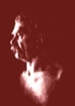 FINI KURIKUL letnik program Predšolska vzgojaŠolsko leto 2012/13PROGRAMSKA ENOTA: SLOVENŠČINAPROGRAMSKA ENOTA: TUJI JEZIK - ANGLEŠČINAPROGRAMSKA ENOTA: NEMŠČINAPROGRAMSKA ENOTA: MATEMATIKAPROGRAMSKA ENOTA: ŠPORTNA VZGOJAPROGRAMSKA ENOTA – RAZVOJ IN UČENJE PREDŠOLSKEGA OTROKAPROGRAMSKA ENOTA: PEDAGOGIKA IN PEDAGOŠKI PRISTOPI V PREDŠOLSKEM OBDOBJUPROGRAMSKA ENOTA: KURIKULUM ODDELKA V VRTCUPROGRAMSKA ENOTA: IGRE ZA  OTROKžPROGRAMSKA ENOTA: VEŠČINE SPORAZUMEVANJA – PSIHOLOGIJAPROGRAMSKA ENOTA: JEZIKOVNO IZRAŽANJE OTROKPROGRAMSKA ENOTA: MATEMATIKA ZA OTROKEPROGRAMSKA ENOTA:USTVARJALNO IZRAŽANJE - INŠTRUMENTPROGRAMSKA ENOTA: LIKOVNO IZRAŽANJEPROGRAMSKA ENOTA: USTVARJAMO ZA OTROKEPROGRAMSKA ENOTA: SODOBNI IZZIVIPROGRAMSKA ENOTA: VARNO IN ZDRAVO OKOLJEPROGRAMSKA ENOTA:ŠOTUČNI SKLOP OPERATIVNI CILJIVSEBINEUČNE STRATEGIJEMINIMALNI STANDARDČASOVNI OKVIR1. KNJIŽEVNOST2. JEZIK1. Dijaki v dialogu razvijajo sposobnost literarnega branja. 1.1 Dijaki berejo in interpretirajo obvezna in prostoizbirna literarna besedila (izražajo doživljanje, razumevanje in vrednotenje). 1.2 Dijaki berejo, interpretirajo in raziskujejo (primerjajo, razvrščajo, vrednotijo) obvezna in prostoizbirna literarna besedila. 2. Dijaki razvijajo sposobnost literarnega branja in pisanja s tvorjenjem ustnih in pisnih besedil. 2.1 Dijaki govorno interpretirajo literarna besedila° v govornem nastopu - referatu,° z recitiranjem/deklamiranjem. 2.2 Dijaki pišejo drugotna besedila ob prebranih literarnih delih.2.3 Dijaki se poskušajo v ustvarjalnem pisanju. IZOBRAŽEVALNI CILJI 1. Dijaki samostojno povzemajo bistvene značilnosti literarnozgodovinskih obdobij in smeri. 2. Literarnozgodovinsko in literarnoteoretsko znanje uporabljajo pri interpretaciji besedil in pri njihovih medsebojnih primerjavah. 3. Opisujejo in definirajo temeljne literarnozgodovinske in literarnoteoretske pojme. 4. Dijaki širijo literarno in splošno razgledanost z ekskurzijami, s spoznavanjem sodobnega literarnega in kulturnega življenja ter življenja literature v občilih.---------------------------------------------FUNKCIONALNI CILJI1. Dijaki sprejemajo in razčlenjujejo ustna in pisna neumetnostna besedila - poslušajo (in gledajo) pogovore in govorne nastope ter berejo različne vrste besedil.Pridobivajo si različne informacije, spoznavajo domačo in tujo kulturo ter bogatijo svoje osebno in poklicno življenje.Razmišljujoče in kritično sprejemajo besedila ter tako razvijajo zmožnost logičnega mišljenja, sklepanja, vrednotenja in utemeljevanja, pa tudi spoštovanja drugačnega mnenja.Zapisana besedila tudi besedno-slovnično razčlenjujejo; pri tem nadgrajujejo svoje jezikoslovno znanje iz osnovne šole.2. Dijaki tvorijo ustna in pisna neumetnostna besedila - se pogovarjajo in govorno nastopajo ter poustvarjajo različne vrste besedil.Spoznavajo, da lahko s pogovarjanjem miroljubno rešujejo probleme v različnih življenjskih položajih; uzavestijo si načela dvogovornega sporazumevanja ter si krepijo samozavest in zmožnost spoštovanja drugačnega mnenja.Spoznavajo, da sta govorjenje in pisanje zapleteni miselni in ustvarjalni dejavnosti, na kateri se je treba pripraviti; zato so pri tvorjenju besedil natančni in sistematični, zavedajo pa se tudi pomena ozaveščenosti o maternem jeziku ter potrebe po nadaljnjem jezikovnem izpopolnjevanju in samostojni rabi jezikovnih priročnikov.3. Dijaki jezikovno-stilno interpretirajo reprezentativna umetnostna besedila, obravnavana pri pouku književnosti.Doživljajo in opazujejo poimenovalno, upovedovalno, izrazno in estesko pestrost znamenj slovenskega knjižnega jezika. IZOBRAŽEVALNI CILJI1.  Ob obravnavi besedil dijaki vodeno povzemajo tipične lastnosti besedilnih vrst, socialnih zvrsti, slogovnih postopkov, glasovne podobe, zvočnosti ipd.2. Ob besedno-slovnični razčlembi zapisanih besedil dijaki sistematično nadgrajujejo svoje poznavanje temeljnih jezikoslovnih pojmov ter njihovih bistvenih značilnosti.3. Dijaki iz definicij in opisov spoznavajo temeljne jezikoslovne pojme, jih prepoznavajo v obravnavanih besedilih ter uporabljajo pri interpretaciji novih besedil in pri njihovih medsebojnih primerjavah. 4. Dijaki poglabljajo svojo jezikovno ozaveščenost s spoznavanjem vloge in položaja slovenskega jezika v sodobnosti in preteklosti.5. Dijaki sistematično spoznavajo temeljna pravorečna in pravopisna pravila slovenskega knjižnega jezika, kar prispeva k njihovi jezikovni kultiviranosti.Dijaki sprejemajo in tvorijo ustna besedila.Dijaki poslušajo (in gledajo) posnete pogovore ter sami pripravijo podobne pogovore.6. Dijaki določajo metajezikovno vlogo ; samostojno jezikovno analizirajo neumetnostna besedila.Slovenska književnost ekspresionizma, socialnega realizma in NOB-jaSlovenska in sočasna evropska književnost podrugi svetovni vojni, sodobna književnostTvorjenkeBesedilne vrsteZgodovina SKJJezikovna politika v RSFrontalna, individualna, skupinska, delo v dvojicah, timsko delo, delo z učnimi listi.Branje, poslušanje, ustvarjalno pisanje, izražanje;spremljanje in opazovanje posnetkov (glasbenih, filmskih …);poročanje, razčlenjevanje.Dijak bere, razume in komentira eno ekspresionistično in eno socialnorealističnobesedilo; pri tem zna razložiti idejno-tematske prvine in prepozna najznačilnejšezvrstno-slogovne prvine. Pozna časovni okvir in umetnostne smeri, ki jim pripadajoprebrana besedila.Dijak bere, razume in komentira eno lirsko, eno pripovedno in eno dramsko besedilooziroma odlomek; pri tem zna razložiti idejno-tematske prvine in prepoznanajznačilnejše zvrstno-slogovne prvine. Opiše značilnosti književnostieksistencializma in absurda, intimizma, modernizma in postmodernizma; pri tem se sklicuje na slovensko lirsko, epsko in dramatsko besedilo. Ob prebranem besediluizrazi svoje mnenje o bivanjski problematiki sodobnega človeka.-----------------------------------Dijaki prepoznavajo osnovne oblike tvorjenih besed in postopkov tvorbe; uporabljajo tvorjenke za slogovno izboljšana besedila in sporočanje.Dijaki po sprejemanju uradovalnih besedil predstavijo okoliščine nastanka posameznega besedila, prepoznajo tvorčevnamen, povzamejo temo in bistvene podatke ter vrednotijo razumljivost, zaokroženost in ustreznost/vljudnost besedila; navedejo vljudnejši načinizrekanja istega namena,prepoznajo besedilo vrsto posameznega besedila in predstavijo njeneznačilnosti,besedila uvrstijo med objektivna oz. subjektivna, zasebna ali javna, neuradnaali uradna, praktičnosporazumevalna, uradovalna, strokovna oz. publicističnain svojo določitev pojasnijo,pišejo uradovalna besedila ter med pisanjemupoštevajo zgradbo in značilnosti ter jezikovno ustreznost in načela sporočanja.Dijak razume in pozna temeljne mejnike v zgodovini razvoja SKJ ter navede vsaj dva prepoznavna jezikoslovca in vsaj dve temeljni jezikovni besedili za posamezno obdobje.Dijak samostojno povzame bistvene značilnosti jezikovne politike.137 urUČNI SKLOPOPERATIVNI CILJIVSEBINEUČNE STRATEGIJEMINIMALNI STANDARDČASOVNI OKVIR1. LJUDJE, GENERACIJE, OSEBNOSTDijaki:-znajogovoriti o razlikah med generacijami-znajouporabljatimodalneglagolezapreteklost-znajogovoriti o osebnostnihznačilnostih in uporabljatiprimernepridevnikeGenerationsPeople WatchingPersonalityCulture Corner – Bob Dylan- frontalna, individualna, delo v dvojicah, timskodelo, delo z učnimilisti, delo z besedilom, razlaga, razgovor, demonstracija, uvajanje, učenjenovega, iskanjeinformacij, poslušanje, pisanje, raziskovanje, ustvarjanje, organizacija, zbiranje, ponavljanje, urjenje, preverjanje, ocenjevanje.Dijaki:-znajogovoriti o razlikah med generacijami-znajouporabljatimodalneglagolezapreteklost-znajogovoriti o osebnostnihznačilnostih in uporabljatiprimernepridevnikeSeptember, oktober2. UČENJE, IZOBRAŽEVANJE, ŠOLA-znajogovoriti o šoli, o izobraževalnemsistemuprinas-znajogovoriti o angleškem in ameriškemšolskemsistemu in o razlikah-znajouporabljatitretjipogojnik-znajouporabljatiglagole, kijimsledi –ingoblikaalinedoločnik-razumejo in znajoobnovitiodlomekliterarnegatekstaGet learning!TeachersSchoolsCulture Corner – EducationLiterature Spot: Frankenstein- frontalna, individualna, delo v dvojicah, timskodelo, delo z učnimilisti, delo z besedilom, razlaga, razgovor, demonstracija, uvajanje, učenjenovega, iskanjeinformacij, poslušanje, pisanje, raziskovanje, ustvarjanje, organizacija, zbiranje, ponavljanje, urjenje, preverjanje, ocenjevanje.-znajogovoriti o šoli, o izobraževalnemsistemuprinas-znajogovoriti o angleškem in ameriškemšolskemsistemu in o razlikah-znajouporabljatitretjipogojnik-znajouporabljatiglagole, kijimsledi –ingoblikaalinedoločnik-razumejo in znajoobnovitiodlomekliterarnegatekstaNovember, december3. KARIERA, POKLICI, ZAPOSLITVE-znajogovoriti o poklicih, o njihovihprednostih in pomanjkljivostih-znajonapisatiprošnjozadelo, CV, poznajoznačilnostiintervjujazadelo-znajouporabljati Reported Speech-razumejo in znajoobnovitiodlomekliterarnegatekstaOdd JobsDangerous JobsGetting a JobCulture Corner – Pop musicLiterature Spot: The third man- frontalna, individualna, delo v dvojicah, timskodelo, delo z učnimilisti, delo z besedilom, razlaga, razgovor, demonstracija, uvajanje, učenjenovega, iskanjeinformacij, poslušanje, pisanje, raziskovanje, ustvarjanje, organizacija, zbiranje, ponavljanje, urjenje, preverjanje, ocenjevanje.-znajogovoriti o poklicih, o njihovihprednostih in pomanjkljivostih-znajonapisatiprošnjozadelo, CV, poznajoznačilnostiintervjujazadelo-znajouporabljati Reported Speech-razumejo in znajoobnovitiodlomekliterarnegatekstaJanuar, februar4. RAZLIČNE KULTURE, KULTURNI ŠOK -znajogovoriti o različnihkulturah in o razlikah med njimi-znajogovoriti o življenju v tujini, o tujcih, o strpnosti-znajogovoriti o Avstraliji-znajouporabljati Linking words-razumejo in znajoobnovitiodlomekliterarnegatekstaLost in translationLiving AbroadMind your mannersCulture Corner – AustraliaLiterature Spot:Thomas Edison's Shaggy Dog- frontalna, individualna, delo v dvojicah, timskodelo, delo z učnimilisti, delo z besedilom, razlaga, razgovor, demonstracija, uvajanje, učenjenovega, iskanjeinformacij, poslušanje, pisanje, raziskovanje, ustvarjanje, organizacija, zbiranje, ponavljanje, urjenje, preverjanje, ocenjevanje.-znajogovoriti o različnihkulturah in o razlikah med njimi-znajogovoriti o življenju v tujini, o tujcih, o strpnosti-znajogovoriti o Avstraliji-znajouporabljati Linking words-razumejo in znajoobnovitiodlomekliterarnegatekstaMarec, april5. ZGODOVINA IN CIVILIZACIJA-znajogovoriti o različnihkrajih in civilizacijah-znajonareditipredstavitevkraja, zgodovinskegadogodka, posebnosti-razumejo in znajoobnovitiodlomekliterarnegatekstaA lost CityLandmarksCivilisedCulture Corner – World MusicLiterature Spot:A Horse and two Goats- frontalna, individualna, delo v dvojicah, timskodelo, delo z učnimilisti, delo z besedilom, razlaga, razgovor, demonstracija, uvajanje, učenjenovega, iskanjeinformacij, poslušanje, pisanje, raziskovanje, ustvarjanje, organizacija, zbiranje, ponavljanje, urjenje, preverjanje, ocenjevanje.-znajogovoriti o različnihkrajih in civilizacijah-znajonareditipredstavitevkraja, zgodovinskegadogodka, posebnosti-razumejo in znajoobnovitiodlomekliterarnegatekstaMajUČNI SKLOPOPERATIVNI CILJIVSEBINEUČNE STRATEGIJEMINIMALNI STANDARDČASOVNI OKVIR1. DELO IN POKLICDijaki:- znajo našteti različne poklice, govoriti o prednostih in pomanjkljivostih le-teh - znajo govoriti o problemu brezposelnosti- znajo opisati poklic vzgojiteljice - znajo opisati vrtec in predstaviti delo v vrtcu- znajo napisati prošnjo za službo, odgovoriti na različne oglase- znajo napisati osebno pismo-vedo, kako poteka razgovor za službo in kako morajo v razgovoru nastopiti - vedo se sporazumevati po telefonu, jasno izražati svoje želje ali povprašati po doočeni informaciji- znajo uporabljati svojilne zaimkeDie Firma Rad RapidDer AuftragDie SucheTelefonieren und Notizen machenDer Arbeitsplatz- frontalna, individualna, delo v dvojicah, timsko delo, delo z učnimi listi, delo z besedilom, razlaga, razgovor, demonstracija, uvajanje, učenje novega, iskanje informacij, poslušanje, pisanje, raziskovanje, ustvarjanje, organizacija, zbiranje, ponavljanje, urjenje, preverjanje, ocenjevanje.Dijaki:- znajo našteti različne poklice - znajo opisati poklic vzgojiteljice - znajo opisati vrtec in predstaviti delo v vrtcu- znajo napisati prošnjo za službo, odgovoriti na različne oglase- znajo napisati osebno pismo19 ur2. TUJINA IN TUJCI-znajo govoriti o življenju v tujini in o tujcih v Sloveniji- poznajo prednosti in pomanjkljivosti izseljevanja v tujino - poznajo razloge, zaradi katerih se veliko ljudi odpravi v tujino- razumejo daljša besedila in se znajo pogovarjati o vsebini besedila- poznajo imena za urade v nemškem jeziku - znajo izpolniti dokumente in formulare- poznajo in pravilno uporabljajo glagole s predlogi- znajouporabljati pravilen besedni red pri odvisnih stavkihIn die fremde gehenIn der Fremde lebenBekannt und unbekanntGefühle ausdrückenÄmter und Dokumente- frontalna, individualna, delo v dvojicah, timsko delo, delo z učnimi listi, delo z besedilom, razlaga, razgovor, demonstracija, uvajanje, učenje novega, iskanje informacij, poslušanje, pisanje, raziskovanje, ustvarjanje, organizacija, zbiranje, ponavljanje, urjenje, preverjanje, ocenjevanje.-znajo govoriti o življenju v tujini in o tujcih v Sloveniji- poznajo prednosti in pomanjkljivosti izseljevanja v tujino - poznajo razloge, zaradi katerih se veliko ljudi odpravi v tujino- razumejo daljša besedila in se znajo pogovarjati o vsebini besedila- znajo izpolniti dokumente in formulare193. VSAKDANJI MEDIJI-znajo našteti vsakdanje medije in povedati, katere medije najpogosteje uporabljajo in zakaj- znajo opisati prednosti in pomanjkljivosti posameznih medijev-znajo povedati, katere medije in tehnične novosti uporabljamo v šoli- znajo se dogovarjati po telefonu in poiskati proste termine- razumejo bralno in slušno besedilo ter ga znajo povzeti- znajo primerjati življenje v današnjem času z življenjem pred petdesetimi leti (komunikacija, mediji)- znajo napisati email v nemščini- razumejo navodila za uporabo telefona, televizije, radija…- razumejo literarno delo in se o njem pogovarjajoBürokommunikationBenimmregeln für das HandyTermine findenBürokommunikation früher und heute- frontalna, individualna, delo v dvojicah, timsko delo, delo z učnimi listi, delo z besedilom, razlaga, razgovor, demonstracija, uvajanje, učenje novega, iskanje informacij, poslušanje, pisanje, raziskovanje, ustvarjanje, organizacija, zbiranje, ponavljanje, urjenje, preverjanje, ocenjevanje.-znajo našteti vsakdanje medije in povedati, katere medije najpogosteje uporabljajo in zakaj- znajo opisati prednosti in pomanjkljivosti posameznih medijevznajo se dogovarjati po telefonu in poiskati proste termine- razumejo bralno in slušno besedilo ter ga znajo povzetirazumejo navodila za uporabo telefona, televizije, radija12 ur4. DOMOVINA-znajo opisati svojo domovino in izraziti, kaj jim le-ta pomeni-znajo izraziti čustva, ki jih povezujejo z domovino- poznajo znamenitosti Slovenije in jih znajo poimenovati v nemškem jeziku- znajo opisati in našteti slovenske jedi- znajo opisati svoj rojstni kraj, rojstno hišoWas ist HeimatQuizWohnen- frontalna, individualna, delo v dvojicah, timsko delo, delo z učnimi listi, delo z besedilom, razlaga, razgovor, demonstracija, uvajanje, učenje novega, iskanje informacij, poslušanje, pisanje, raziskovanje, ustvarjanje, organizacija, zbiranje, ponavljanje, urjenje, preverjanje, ocenjevanje.- znajo opisati svojo domovino- poznajo znamenitosti Slovenije in jih znajo poimenovati v nemškem jeziku- znajo opisati in našteti slovenske jedi- znajo opisati svoj rojstni dkraj, rojstno hišo10 ur5. PRAZNOVANJA-znajo govoriti o praznovanjih v Sloveniji- znajo opisati posamezne praznike, primerno jezikovno reagirati in izražati čestitke- znajo opisati videz in značaj oseb- znajo izražati želje in pravilno uporabljati pogojnik- razumejo trpniško obliko in pomen povedi v trpniku- znajo napisati vabilo ali se nanj odzvatiPRIPRAVA NA MATURODijak zna napisati razumljiv krajši in daljši pisni sestavekZna jezikovno ubeseditivizualno iztočnicoZna se vživeti v drugo vlogo in ustrezno jezikovno odreagiratiRazume besedila in pravilno odgovarja na vsebinska vprašanjaZna izražati svoja mnenja, opisovati svoje izkušnjeEinladungGratulation und KomplimenteFeste feiernPersonen beschreiben- frontalna, individualna, delo v dvojicah, timsko delo, delo z učnimi listi, delo z besedilom, razlaga, razgovor, demonstracija, uvajanje, učenje novega, iskanje informacij, poslušanje, pisanje, raziskovanje, ustvarjanje, organizacija, zbiranje, ponavljanje, urjenje, preverjanje, ocenjevanje.znajo govoriti o praznovanjih v Sloveniji- znajo opisati posamezne praznike, primerno jezikovno reagirati in izražati čestitke- znajo opisati videz in značaj oseb- znajo napisati vabilo ali se nanj odzvati- Dijak zna napisati razumljiv krajši in daljši pisni sestavek- Zna jezikovno ubesediti vizualno iztočnico- Zna se vživeti v drugo vlogo in ustrezno jezikovno odreagirati- Razume besedila in pravilno odgovarja na vsebinska vprašanja- Zna izražati svoja mnenja, opisovati svoje izkušnje12 ur30 urUČNI SKLOP OPERATIVNI CILJIVSEBINEUČNE STRATEGIJEMINIMALNI STANDARDČASOVNI OKVIR1. Površine in prostornine telesPrizma in valjPiramida in stožecVrtenine in kroglaDijak rešuje kompleksneprobleme v prostoru.Prizma.Valj.Piramida.Stožec.Krogla.Površine in prostornine.Frontalna, individualna, delo z učnimi listiDelo v skupinah, delo v dvojicahDijak razume prizmo kot telo s poljubno osnovno ploskvijo. Uporablja pojme: diagonala osnovne in stranske ploskve, telesna diagonala; osni in diagonalni presek; kot med daljicama in kot med ravninama.Računa kompleksne naloge z uporabo navadnega računala. Pri izračunih dijak ocenjuje in  kritično presoja dobljene vrednosti ter je pozoren na merske enote.Dijak razume piramido kot telo s poljubno osnovno ploskvijo. Uporablja pojme: značilni osni presek; kot med daljicama in kot med ravninama. Računa kompleksne naloge z uporabo računala. Pri izračunih dijak ocenjuje in kritično presoja dobljene vrednosti ter je pozoren na merske enote.Dijak prepozna valj, stožec in kroglo kot vrtenine. Določi os vrtenja in analizira nastalo vrtenino glede na izbiro osi.Dijak uporablja ustrezne strategije in povezuje vsebine prostorske geometrije (npr. izdelava skice, uvid v situacijo, analiza odnosov, vključevanje pojmov iz ravninske geometrije in geometrije teles).Skupaj 68 ur2. Polinomi in racionalne funkcijeDijak prepozna enačbopolinoma in ustrezno uvrščapolinom v znanja o linearnifunkciji, potenčnih funkcijah inkvadratni funkciji.Dijak pozna in uporabljalastnosti polinomov.Dijak nariše graf polinoma.Dijak modelira realističnepojave s polinomi.Dijak prepozna enačboOperacije v množici polinomov.Hornerjev algoritem.Ničle polinoma.Graf polinoma.Metoda bisekcije.Reševanje neenačb višjih stopenj.Racionalne funkcije.Racionalne enačbe in neenačbe.Frontalna, individualna, delo z učnimi listiDelo v skupinah, delo v dvojicahDijak razume polinom kot linearno kombinacijoosnovnih potenčnih funkcij. Ve, da so vrste funkcij, kijih je do sedaj obravnaval (linearna funkcija, potenčnefunkcije, kvadratna funkcija), posebni primeripolinomov.Dijak pozna lastnosti polinomov ter jih uporablja pri risanju grafov in drugih nalogah: zveznost polinoma, lastnost ničel polinoma, intervale, na katerih je funkcija pozitivna oz. negativna, intervale naraščanja in padanjafunkcije, lokalne ekstreme funkcije, intervale konveksnosti in konkavnosti funkcije ter obnašanje polinoma pri velikih in malih vrednostih spremenljivke.Lastnosti polinomov dijak prepozna in preveri nagrafični, nekatere tudi na analitični način.Dijak določi ničle polinoma in obnašanje polinoma privelikih in malih vrednostih spremenljivk ter skicira grafz upoštevanjem obnašanja grafa v okolici ničel.Dijak opiše pojav s polinomom. Primerja različne modele (linearna funkcija, potenčne funkcije, kvadratna funkcija, polinom višje stopnje) ter je kritičen pri izbiri in uporabi modela.Dijak razume racionalno funkcijo kot kvocientpolinomov in prepozna njeno enačbo.uporablja pri risanju grafov in drugih nalogah, predvsem: lastnost ničel in polov ter asimptotoracionalne funkcije. Lastnosti racionalne funkcije dijak prepozna na grafični, nekatere tudi na analitični način in jih opiše.Dijak nariše graf racionalne funkcije s pomočjo tehnologije in ga interpretira.Dijak opiše pojav z racionalno funkcijo. Primerja različne modele (linearna funkcija, potenčne funkcije, kvadratna funkcija, polinom višje stopnje, racionalnafunkcija) ter je kritičen pri izbiri in uporabi modela.3. ZaporedjaDijak pozna definicijo in lastnostizaporedja.Dijak pozna in uporablja definicijo aritmetičnega zaporedja.Dijak pozna in uporablja definicijo geometrijskegazaporedja.Zaporedje.Aritmetično zaporedje.Geometrijsko zaporedjeFrontalna, individualna, delo z učnimi listiDelo v skupinah, delo v dvojicahDijak razume zaporedje kot funkcijo, ki preslika(pod)množico naravnih števil v neko drugo množico. Določi lastnosti zaporedja in pozna različnepredstavitvene oblike zaporedij (splošni člen,rekurzijski obrazec, naštevanje členov, graf). Loči medgrafi realnih funkcij (krivulje) ter grafom zaporedja(točkovni graf).Dijak definira aritmetično zaporedje, zapiše splošničlen, določi člene danega zaporedja. Izračuna vsoto nčlenov aritmetičnega zaporedja.Dijak razume definicijo geometrijskega zaporedja innjegove lastnosti ter računa različne količine (splošničlen, količnik, vsoto). Dojame pomen in uporabnostgeometrijskega zaporedja pri modeliranju različnihpojavov (npr. v naravi: eksponentna rast, v finančnimatematiki: obrestno-obrestni račun).4. Osnove logike, obdelava podatkov in osnove verjetnostnega računaDijak pozna izjave in uporabljapovezave med izjavami.Dijak sklepa, utemeljuje indokazuje.Dijak ponovi osnovne vrsteprikazov/diagramov pri delu spodatki (iz OŠ).Dijak zbere podatke.Dijak predstavi podatke zdiagramom ali tabelo.Dijak povzame podatke.Dijak analizira podatke inanalizirane podatke interpretira.Dijak obravnava naloge, kitemeljijo na empiričnih podatkih.Dijak uporablja osnovne prijemekombinatorike.Dijak določa verjetnost slučajnihdogodkov.Kombinatorika.VerjetnostFrontalna, individualna, delo z učnimi listi.Delo v skupinah, delo v dvojicahDijak prepozna izjavo in razume ter uporablja povezavemed njimi: konjunkcija, disjunkcija, implikacija inekvivalenca.Dijak razlikuje meddemonstracijo s primerom indokazom. Razume pot oz. prehod od kratke matematične razlage do dokaza. Razume učinekspreminjanja predpostavk pri rešitvi naloge. Prirazmišljanju pravilno uporablja pogojno zvezo »Če …potem …« in zna odgovoriti na vprašanja »Zakaj …?«in »Kaj, če …?«. Uporabi matematično sklepanje (zdedukcijo) pri utemeljevanju trditev. Razčlenjuje rešitevproblema (npr. geometrijskega) na korake in deduktivnoutemeljuje posamezne korake. Zaveda se, da obstajajopogoji oz. omejitve, pri katerih velja dani sklep in jihnavede. Razume pojem potrebnega in zadostnegapogoja.Dijak pozna osnovne vrste prikazov/diagramov: preglednico, stolpčni, krožni/tortni, točkasti, razsevni inlinijski diagram.Dijak loči med opisnimi, vrstnimi in številskimi podatki.Zna presoditi, kakšni podatki bi osvetlili danovprašanje, in izbere primeren način zbiranja podatkov.Podatke zbira neposredno (npr. z merjenjem,anketiranjem) ali posredno (npr. iz podatkovnih baz vspletu). Podatke ustrezno in zanesljivo beleži in jihprimerno uredi. Pri izbiranju uporabi ustreznamatematična in tehnološka orodja.Kritično presoja overodostojnosti in zanesljivostipodatkov ter o možnih vzrokih napak pri zbiranjupodatkov.Dijak zna podatke prikazati z ustreznim diagramom oz. tabelo.Izdelati zna frekvenčno tabelo ter s tabelo predstavitiklasifikacijo po enem ali dveh kriterijih, z drevesnimdiagramom pa tudi po večkriterijih.Pravilno uporablja stolpčni, krožni, pozicijski diagramter histogram. Odnose med količinami prikaže zlinijskim in razsevnim diagramom, razpršenostpodatkov pa s škatlo z brki.Dijak zna iz diagramov razbrati značilnosti obravnavanespremenljivke (npr. razmik pri pozicijskem diagramu),porazdelitev in merila za osrednjost (npr. pri stolpčnemprikazu) ter stopnjo odvisnosti med količinami (npr. prirazsevnem diagramu). Zna uporabiti podatke iztabelaričnih in diagramatskih prikazov tudi vkompleksnem in poklicnem kontekstu.Dijak zna povzeti podatke s frekvenčnimi inklasifikacijskimi tabelami. Pozna in razume pomenmeril za osrednjost (modus, mediano, aritmetičnosredino) in meril za razpršenost (razmik, medčetrtinskirazmik, standardno deviacijo). Za dani nabor podatkovzna izbrati in določiti primerno merilo za osrednjost injih zna interpretirati. Z uporabo grafičnega računala oz.računalniške preglednice zna odnos med številčnimaspremenljivkama aproksimirati z linearno, polinomsko, eksponentno ali podobno odvisnostjo.Dijak zna analizirane podatke interpretirati. Iz izdelanihtabel, diagramov in povzetih podatkov zna razbratiponavljajoče vzorce, zakonitosti in pomembneznačilnosti. Ugotovitve zna formulirati v matematičnem jeziku in jih zna kritično interpretirati vkontekstuizhodiščnega konteksta.Dijak zna celovito obravnavati nalogo, ki temelji naempiričnih podatkih. Za dani izziv zna zastavitiustrezno vprašanje (na katerega se da odgovoriti) innarediti načrt obravnave. Podatke zna samostojnozbrati, jih ustrezno beležiti, analizirati, predstaviti,formulirati in utemeljiti zaključke ter jih kritičnointerpretirati v kontekstu naloge. O obravnavi tudinapiše poročilo.Dijak zna sistematično predstaviti različne vrsteizborov iz dane množice objektov. Pri tem si pomaga stabelami in drevesnim diagramom. Pozna in zna uporabiti osnovni zakon kombinatorike.Pri ponazoritvi zakona si pomaga z drevesnim ali zdrugačnimi diagrami.V izborih v raznih kontekstih neposredno prepoznapermutacije (kjer razlikujemo vse elemente) inkombinacije (brez ponavljanja). Število kombinacij oz.permutacij izračuna z obrazcem. V raznih preštevanjih si pomaga z osnovnim zakonom kombinatorike in po potrebi s 'pravilom vsote' (npr. privariacijah brez ali s ponavljanjem).Dijak pozna pojem poskusa. Razume pojem empiričneverjetnosti, jo zna izmeriti in meritev pravilnointerpretirati.Razume pojem matematične verjetnosti, jo zna vpreprostih primerih neposredno izračunati in rezultatpravilno interpretirati.Predstavi sistem elementarnih dogodkov z diagramom.Z diagramom si pomaga pri računanju verjetnostisestavljenih dogodkov.Razume pojem nezdružljivosti in neodvisnostidogodkov ter zna izračunati verjetnost vsotenezdružljivih in produkta neodvisnih dogodkov.Uporablja znanje kombinatorike pri računanjumatematične verjetnosti.5. Diferencialni računDijak ponovi znanje o zveznostifunkcij.Dijak pozna definicijo limitefunkcije.Dijak določa limite funkcij.Dijak določa naklon premice inkot med premicama.Dijak pozna definicijo odvodafunkcije v točki ter razume inuporablja geometrijski pomenodvoda.Dijak določa odvode funkcij.Dijak uporablja zvezo medodvodom in lokalnim vedenjemfunkcije.Dijak nariše graf funkcije.Zveznost funkcij.Limita funkcije.Odvod funkcije.Frontalna, individualna, delo z učnimi listiDelo v skupinah, delo v dvojicahDijak nariše graf funkcije. Določi točke nezveznosti.Prepozna zveznost oz. nezveznost v danih točkah.Dijak spozna pojma: okolica točke, limita funkcije v točki. Opiše limito funkcije. Spozna definicije limite injih uporablja v danih nalogah.Dijak izračuna preproste limite funkcij. Uporablja pravila za računanje z limitami.Dijak pozna in uporablja zvezo med naklonom premicein njenim smernim koeficientom.Določi velikost naklonskega kota premice in velikostkota med premicama.Dijak zapiše diferenčni količnik in definicijo odvodafunkcije. Razume in uporablja zvezo med odvodomfunkcije, naklonom funkcije (oz. tangente na njen graf)ter rastjo funkcije v okolici dane točke. Določi približnonumerično vrednost odvoda funkcije v točki.Dijak določi enačbo tangente na graf krivulje v danitočki in kot med krivuljama.Dijak spozna pojem odvod funkcije. Uporablja pravilaza odvajanje osnovnih in sestavljenih funkcij. Spoznain uporablja odvode elementarnih funkcij.Dijak pozna povezavo prvega odvoda funkcije sstacionarnimi točkami funkcije in z naraščanjem oz.padanjem funkcije. Uporablja te povezave za določanjestacionarnih točk, intervalov naraščanja oz. padanjafunkcije ter za reševanje preprostih ekstremalnihproblemov.Dijak razišče lastnosti funkcije. Določi definicijskoobmočje funkcije, zalogo vrednosti, intervale naraščanjain padanja funkcije, lokalne ekstreme in vodoravneprevoje funkcije. Nariše graf funkcije in ga interpretira.UČNI SKLOP OPERATIVNI CILJIVSEBINEUČNE STRATEGIJEMINIMALNI STANDARDČASOVNI OKVIR1. ATLETIKA- poznajo osnovne vaje atletske      abecede- poznajo tehnike skoka v daljino-poznajo tehnike skoka v višino- razumejo vpliv teka v nizkem     aerobnem območju na njihov   organizematletska abeceda( skipingi,hopsanja, poskoki,,,)skok v daljino (merjenje zaleta, tek v zaletu, odriv, let in doskok)skok v višino(osnovni skok, prekoračna tehnika)tek v naravi v nizkem aerobnem območjurazlaga,demonstracijaopazovanje popravljanje napakutrjevanjepreverjanjeocenjevanjedelo v skupinahdelov parih,,individualno delopoznajo čemu so posamezni elementi atletske abecede namenjeni in jih zna demonstriratiznajo si izmeriti 8 koračni zalet in skočitiznajo si izmeriti zalet pod kotom 45 stopinj in skočiti s prekoračno tehnikoznajo si izmeriti pulz in povedati kaj je aerobno območje obremenitve.8 ur2. IGRE Z ŽOGO- poznajo pravila iger z žogo- poznajo posamezne sisteme    iger (taktika)- znajo uporabljati osnovne   tehnične elemente v igri- znajo soditiOdbojka (zgornji odboj,spodnji odboj, spodnji servis, igra 3:3)Košarka(vodenje,met,napad, obramba, odkrivanje,,,)Odbojka ( z zgornjim in spodnjim odbojem  znajo odbijati žogo v paru- vsaj 6x,spodnji servis- od 5 servisov morata vsaj trije servisi biti uspešno izvedeniKošarka( znajo voditi žogo z boljšo in slabšo roko, pravilno izvedejo met in dajo koš)19 ur3. BADMINTON- poznajo osnovne udarce- osvojijo osnovne taktične elemente v napadu in obrambi.Udarec forhend, bekhend. Dolgi in kratki servis.Skrajšana žoga, kratka žoga, dolga žoga, vodoravno udarjena žoga. Osnovni taktični elementi igre.Znajo pokazati osnovne udarce, kratki in dolgi servis, Poznajo pravila igre posamenzno in dvojic.15 ur4. OSTALI ŠPORTISeznanijo se z ostalimi športiTenis, plavanje, hokej, pilates, ŠVK.Ker se s temi športi samo seznanijo in popestrijo ure športne vzgoje se ti športi ne ocenjujejo16 urUČNI SKLOP OPERATIVNI CILJIVSEBINEUČNE STRATEGIJEMINIMALNI STANDARDČASOVNI OKVIR1. Psihosocialni razvoj otroka(RUP 2)- pojasni razlike v temperamentu med novorojenčki-razloži vpliv otrokovega temperamenta na odziv in vzgojni stil odraslih in okolja,  - presodi vplive dednosti in okolja na razvoj temperamenta, - pojasni pojem identitete in njen razvoj- pozna in primerja osnovne značilnosti faz otrokovega psihosocialnega razvoja po Eriksonu, - razloži pomen otrokovega zaupanja in varne navezanosti na starše,  - spodbuja razvoj samostojnosti in samoiniciativnosti, - pojasni osnovne čustvene potrebe otrok in zadovoljevanje le-teh, - prepoznava otrokove težave pri obvladovanju čustev in različne strahove ter ve nudity oporo. Razlike v temperamentu in tipi vzgojljivosti glede na temperament. Razvoj identitete.Psihosocialni razvoj po Eriksonu. Razvoj čustev in čustveno odzivanje otrok. - frontalna, individualna, skupinska, delo v dvojicah,- delo z besedilom, - delo u učnimilisti, - avtentičnenaloge, - iskanje informacij po literaturi in spletu,- ustvarjanje, - razlaga, - razgovor,- ponavljanje, - preverjanje in ocenjevanje. - opiše, razume in smiselno uporablja temeljne pojme s področja razvojne psihologije (npr. Vpliv temperamenta, razvoj identitete, psihosocialni razvoj, razvoj čustev, strahovi, modelno učenje, moralni razvoj, agresivno in prosocialno vedenje, samopodoba, razvijanje pozitivne klime, otroci s posebnimi potrebami …),   - se zaveda pomena psiholoških spoznanj pri delu z otroki in prepozna uporabnost na različnih področjih svojega dela; - razume medsebojno prepletenost duševnih procesov in celovitosti osebnosti; - uporabi psihološka spoznanja pri razumevanju otrok, drugih ljudi in procesov v skupini;- zmore poiskati informacije s področja psihologije v raznovrstnih virih; 26 ur1 priprava na kontrolnonalogo, 1Pisno preverjanje in 1 ocenjevanje znanja2. Dejavniki in oblike otroškega vedenja(RUP 2)- razume in prepozna vpliv različnih modelov na otroka,   - razume vpliv lastnega vedenja na otroke, -  prepoznava in analizira različne oblike agresivnega in pozitivnega vedenja, - spodbuja otroke k uporabi konstruktivnih načinov reševanja konfliktov, - pozna pomen uravnavanja otrokovega vedenja (lastni vzgled, različni ukrepi, pomen pohvale in kazni), - opiše razvoj samopodobe ter prepoznava značilnosti pozitivne ali negativne samopodobe, - ve, kako izboljšati otrokovo samopodobo in izgraditi spolno identiteto, - opiše značilnosti razvoja moralnosti in razloži vpliv vzgoje na razvoj le-te. Modelno učenje.  Različne oblike vedenja (agresivno in prosocialno vedenje). Uravnavanje vedenja otrok. Razvoj samopodobe in spolne identitete. Moralni razvoj. - opiše, razume in smiselno uporablja temeljne pojme s področja razvojne psihologije (npr. Vpliv temperamenta, razvoj identitete, psihosocialni razvoj, razvoj čustev, strahovi, modelno učenje, moralni razvoj, agresivno in prosocialno vedenje, samopodoba, razvijanje pozitivne klime, otroci s posebnimi potrebami …),   - se zaveda pomena psiholoških spoznanj pri delu z otroki in prepozna uporabnost na različnih področjih svojega dela; - razume medsebojno prepletenost duševnih procesov in celovitosti osebnosti; - uporabi psihološka spoznanja pri razumevanju otrok, drugih ljudi in procesov v skupini;- zmore poiskati informacije s področja psihologije v raznovrstnih virih; 18 ur1 priprava na kontrolno nalogo, 1Pisno preverjanje in 1ocenjevanje znanja3. Oblikovanje spodbudnega okolja za razvoj (RUP 4 in RUP 5)- razvija pozitivno klimo in čustveno varno okolje za otrokov razvoj, - spodbuja interakcijo med otrokom in skupino (empatija, pomagati drugemu, prijateljski odnosi), - pozna individualne razlike v razvoju in učenju otrok s posebnimi potrebami (našteje različne skupine otrok s PP in njihove značilnosti, komunicira na ustrezen način) ter mu nudi pomoč pri vključevanju v aktivnosti, - pripravi individualiziran program za otroka. Razvoj pozitivne klime in dobrih medosebnih odnosov v skupini. Otroci s posebnimi potrebami. Priprava individualiziranega programa. - opiše, razume in smiselno uporablja temeljne pojme s področja razvojne psihologije (npr. Vpliv temperamenta, razvoj identitete, psihosocialni razvoj, razvoj čustev, strahovi, modelno učenje, moralni razvoj, agresivno in prosocialno vedenje, samopodoba, razvijanje pozitivne klime, otroci s posebnimi potrebami …),   - se zaveda pomena psiholoških spoznanj pri delu z otroki in prepozna uporabnost na različnih področjih svojega dela; - razume medsebojno prepletenost duševnih procesov in celovitosti osebnosti; - uporabi psihološka spoznanja pri razumevanju otrok, drugih ljudi in procesov v skupini;- zmore poiskati informacije s področja psihologije v raznovrstnih virih; 14 ur,1 priprava na kontrolno nalogo, 1Pisno preverjanje in 1 ocenjevanjeznanja; 1 ura: evalvacija in zaključna uraUČNI SKLOP OPERATIVNI CILJIVSEBINEUČNE STRATEGIJEMINIMALNI STANDARDČASOVNI OKVIR1. ZNAČILNOSTI UČENJA PREDŠOLSKIH OTROK- razlikuje med predšolsko pedagogiko in predšolsko vzgojo- pozna razvojne značilnosti vedenja predšolskih otrok, ki so pomembne za vzgojo in jih na podlagi opazovanj v vrtcu pojasni- ugotovi, katere značilnosti otežujejo vzgojno delo in katere ga podpirajo- pozna vlogo vzgojitelja pri oblikovanju pozitivnega vedenja pri predšolskem otroku- postavlja cilje ter meje pozitivnega vedenja- pozna cilje predšolske vzgoje v vrtcih- pozna in analizira temeljne značilnosti predšolskih ustanov- seznani se s pedagoško metodologijo ter z viri in tehnikami pedagoškega raziskovanja- uvodna predstavitev predmeta- pedagoška metodologija in tehnike raziskovanja pri pedagoškem raziskovanju - učenje v predšolskem obdobju- dejavniki razvoja-razvojne  značilnosti vedenja predšolskih otrok- predšolska pedagogika in predšolska vzgoja- značilnosti predšolskih ustanovUčne oblike: frontalna, individualna, delo v dvojicah, timsko deloUčne metode:  delo z učnimi listi, delo z besedilom, razlaga, razgovor, demonstracija, igra vlog, socialna igra, uvajanje, učenje novega, iskanje informacij, poslušanje, pisanje, raziskovanje, ustvarjanje, organizacija, zbiranje, simulacije, ogled filma, oddaje, predstavitev seminarske naloge. Tip ur: ponavljanje, urjenje, preverjanje, ocenjevanje, predstavitve seminarskih nalog. Učna sredstva: računalnik, delovni listi,  film, učbenik, strokovne revije idr.Dijak zna/pozna: - definicijo predšolske pedagogike in predšolske vzgoje- opredeliti tehnike v pedagoškem raziskovanju ter jih uporabiti- pozna osnovne naloge in cilje predšolske vzgoje- opredeli osnovne značilnosti učenja predšolskega otroka- opredeli katere značilnosti učenja otežujejo delo vzgojitelja in katere olajšujejo- razloči med pozitivnim in negativnim vedenjem pri otroku in pozna vlogo vzgojitelja pri spodbujanju pozitivnega vedenja otrokr2. SODOBNE METODE IN OBLIKE DELA S PREDŠOLSKIMI OTROKI-seznani se s  sodobnimi metodami predšolske vzgoje in jih zna smiselno uporabiti- prouči ustrezne metode za spremljanje otrokovega razvoja, za zbiranje podatkov, za ugotavljanje interesov in znanja otrok- poišče primere uporabe vzgojnih metod v vrtcu- izvaja selekcijo vzgojnih  metod glede na kurikulum. - pojasni metode socialnega učenja  in jih uporabi v skupini otrok- pozna didaktične vzgojna načela, metode in oblike dela ter vzgojna sredstva- opredeli vzgojna načela in utemelji njihov pomen za uspešno vzgojno delo- opiše osnovne didaktične vzgojne metode in jih kritično ovrednoti glede na njihovo ustreznost in učinkovitost- primerja prednosti in pomanjkljivosti didaktičnih oblik vzgojnega dela- sestavi seznam sodobnih vzgojno izobraževalnih sredstev- pozna pomen ustreznih odnosov v skupini in pomen socialnega učenja- pojasni pomen ustreznih medsebojnih odnosov za uspešno vzgojno delo- s pomočjo opazovanja vedenja  otroka, ugotovi, kakšno pomoč in spodbudo potrebuje- pozna in uporabi različne strategije reševanja konfliktov v  skupini- oblike pedagoškega dela v vrtcu- načini (metode) vzgojno izobraževalnega dela - didaktična načela in didaktične metode- priprava na vzgojno izobraževalno delo- moralna vzgoja- metode socialnega učenja- interakcija v skupini- socialno učenje- reševanje konfliktov Učne oblike: frontalna, individualna, delo v dvojicah, timsko deloUčne metode:  delo z učnimi listi, delo z besedilom, razlaga, razgovor, demonstracija, igra vlog, socialna igra, uvajanje, učenje novega, iskanje informacij, poslušanje, pisanje, raziskovanje, ustvarjanje, organizacija, zbiranje, simulacije, ogled filma, oddaje, predstavitev seminarske naloge. Tip ur: ponavljanje, urjenje, preverjanje, ocenjevanje, predstavitve seminarskih nalog. Učna sredstva: računalnik, delovni listi,  film, učbenik, strokovne revije idr.Dijak zna: - opredeli oblike pedagoškega dela v vrtcu- pozna metode dela v vrtcu in jih zna ustrezno uporabiti- didaktična načela in jih uporabi na konkretnih primerih- opredeliti didaktične metode ter metode socialnega učenja in jih med seboj loči- pomen moralne vzgoje v predšolskem obdobju- vzpostaviti dobre odnose s posameznim otrokom in skupino- spodbujati otroke pri konstruktivnem reševanju konfliktovr3. DRUŽINA IN SODELOVANJE VRTCA Z DRUŽINO - pozna vlogo družine pri oblikovanju otrokove osebnosti ter značilnosti družinskega okolja- pozna socializacijo v družini ter vzgojno moč družine- pojasni mehanizme socializacije v družini- podrobno opiše dejavnike, ki vplivajo na vzgojno moč družine - analizira različne vzgojne probleme v družini in predlaga reševanje- pozna pomen predšolskih ustanov za otrokov razvoj in socializacijo- opredeli vzgojne cilje v javnih vrtcih- opiše socializacijo otroka v vrtcu in vlogo vzgojitelja v tem procesu- pojasni pomen ustrezne priprave otroka na vstop v vrtec-  pozna pomen sodelovanja in povezovanja družinske in institucionalne vzgoje- primerja vzgojo v družini in v vrtcu- uporabi ustrezne metode sodelovanja s starši- družina- značilnosti družine - razvoj družine skozi čas- družina in otrokova osebnost- vzgojna moč družine- sodelovanje med vrtcem in starši- oblike sodelovanja med vrtcem in starši- uvajanje otroka v vrtec- kodeks etičnega ravnanja v vrtcu- otroci s posebnimi potrebamiDijak zna: - opredeliti vlogo družine pri oblikovanju otrokove osebnosti - opredeliti socializacijo v družini ter vzgojno moč družine- opredeliti mehanizme socializacije v družini- podrobno opiše dejavnike, ki vplivajo na vzgojno moč družine- pojasniti pomen ustrezne priprave otroka na vstop v vrtec- opredeliti oblike sodelovanja med vrtcem in starši-  pozna pomen sodelovanja in povezovanja družinske in institucionalne vzgoje17 urPREVERJANJE IN OCENJEVANJE ZNANJA6 URPRIPRAVA NA MATURO9 URUČNI SKLOP OPERATIVNI CILJIVSEBINEUČNE STRATEGIJEMINIMALNI STANDARDČASOVNI OKVIR1. ANALIZA IN VREDNOTENJEPoznajo pomen in načine vrednotenja in samovrednotenja delaRacionalna analizaSWOT-analizaOsebna mapa – portfolioAnketaOcenjevalne lestviceCheck listeUčne oblike: frontalna, individualna, delo v dvojicah, timsko deloUčne metode:  delo z učnimi listi, delo z besedilom, razlaga, razgovor, demonstracija, igra vlog, socialna igra, uvajanje, učenje novega, iskanje informacij, poslušanje, pisanje, raziskovanje, ustvarjanje, organizacija, zbiranje, simulacije, ogled filma, oddaje, predstavitev seminarske naloge. Tip ur: ponavljanje, urjenje, preverjanje, ocenjevanje, predstavitve seminarskih nalog. Učna sredstva: računalnik, delovni listi,  film, priročnik, strokovne revije idr.Izdelajo načrt spremljanja in vrednotenja lastnega dela,Vrednostijo lastno deloPoznajo razne analize, osebne mape, ocenjevalne lestvie… in vejo kdaj jih uporabljamo142. NAČRTOVANJ IN IMPLEMENTACIJAPoznajo in razumejo pomen upoštevanja starostnih značilnosti in individualnih značilnosti pri izbiri vsebin, ciljev in pristopov za delo z otrokiPoznajo in razumejo pomen vsebinske usklajenosti med cilji, primeri dejavnosti in didaktičnimi pristopi,Razumejo razvojno in procesno zasnovanost ciljev,Poznajo cilje, primere dejavnsoti ter vlogo odraslih na področjih dejavnostiPoznajo sodoben pedagoške metode  in  oblike dela(didaktične pristope)Poznajo pomen in načine spremljanja igre in učenja otrokMejniki v razvoju otrokKurikulum za vrtce (področja dejavnosti, cilji, načela….)Vloga odraslihMetode delaOblike delaDidaktični pristopiOtroška igraSpremljanje otroške igreIzbirajo ustrezne cilje glede na starostno obdobje otrok ter individualne potrebe in značilnosti otrok,Usklajujejo vsebine dejavnosti s področjem dejavnosti in ciljiNačrtujejo in pripravljajo dejavnosti v skladu z razvojno stopnjo in značilnostmi skupine ter posameznih otrokPri načrtovanju uporabljajo sodobne metode in oblike dela,10PREVERJANJE IN OCENJEVANJE ZNANJA 4PRIPRAVE NA MATURO6UČNI SKLOP OPERATIVNI CILJIVSEBINEUČNE STRATEGIJEMINIMALNI STANDARDČASOVNI OKVIR1. GIBALNE IN RAJALNE IGRE TER BANSI2. DIDAKTIČNE, SOCIALNE IN KONTAKTNE IGRE 3. USTVARJALNE, RAZISKOVALNE, DOMIŠLJIJSKE IN DRUŽABNE IGRE- obvladajo  teoretične pojme in zakonitosti otroške igre- poznajo razvoj otrokove igre- poznajo teoretična izhodišča posamezne zvrsti igre- igre  med seboj ločijo glede na področje, ki ga razvija- znajo določiti cilje, ki jih posamezna igra upošteva- znajo motivirati otroke za igroGibalne igreRajalne igreBansiDidaktične igreSocialne igreKontaktne igreUstvarjalne igreRaziskovalne igreDomišljijske igreDružabne igreIgre svetaBesedne igre- frontalna, individualna, skupinska, delo v dvojicah, delo z učnimi listi, delo s tekstom, razlaga, razgovor, demonstracija, uvajanje, učenje novega, poslušanje, petje, igranje na inštrumente, raziskovanje, ustvarjanje, organizacija, ogled različnih glasbenih predstav, zbiranje,  ponavljanje, urjenje, preverjanje, ocenjevanje, iskanje informacij.- obvladajo  teoretične pojme in zakonitosti otroške igre- razumejo navodila otroških iger- sami znajo poiskati in prilagoditi igro, glede na otrokovo starost,- poznajo in se igrajo različne igre.34 urUČNI SKLOP OPERATIVNI CILJIVSEBINEUČNE STRATEGIJEMINIMALNI STANDARDČASOVNI OKVIR1. USP 1Komunikacija s posameznimotrokom in skupinootrokDijak pozna pomen pozitivne interakcije z otrokom in skupino Sodelovalno učenje (4)Čustvena inteligentnost (1)Skupinska klima (2)Motivacija in zadovoljevanje potreb (1)Socialne igre (1)- frontalna, individualna, delo v dvojicah, timsko delo, delo z učnimi listi, delo z besedilom, razlaga, razgovor, demonstracija, igra vlog, iskanje informacij, poslušanje, pisanje, raziskovanje, ustvarjanje, organizacija, zbiranje, ponavljanje, urjenje, preverjanje, ocenjevanje.Dijak:opredeli sodelovalno učenjeoblikuje čustveno topel odnos z otrokomustvari pozitivno klimo v skupinizna oceniti primernost odziva na otrokovo vedenjepozna pomen zadovoljevanje potreb v skladu s situacijo in razvojno stopnjo otrokaspodbuja interakcijo med otroki v skupini9 ur1. USP 1Komunikacija s posameznimotrokom in skupinootrokDijak razume telesno govorico otrokMedosebne spretnosti, razvoj socialnih veščin (3)Telesna govorica otroka (1)Neverbalna komunikacija (3)- frontalna, individualna, delo v dvojicah, timsko delo, delo z učnimi listi, delo z besedilom, razlaga, razgovor, demonstracija, igra vlog, iskanje informacij, poslušanje, pisanje, raziskovanje, ustvarjanje, organizacija, zbiranje, ponavljanje, urjenje, preverjanje, ocenjevanje.Dijak:- opredeli socialne veščine in pozna njihov pomen v medsebojnih odnosih- razloži pomen neverbalnega komuniciranja pri vzpostavljanju odnosov s predšolskim otrokom - utemelji potrebnost dotikov, pestovanja, božanja, primernega tona glasu…- prepozna otrokove neverbalne znake- presodi ustreznost odzivov na otrokovo izražanje potreb7ur1. USP 1Komunikacija s posameznimotrokom in skupinootrokDijak opredeli osnovne stile vodenja in njihove prednosti in pomanjkljivostiStili vodenja (2)Tehnike vodenja (2)Značilnosti vodje (2)Prednosti in pomanjkljivosti različnih stilov vodenja (1)- frontalna, individualna, delo v dvojicah, timsko delo, delo z učnimi listi, delo z besedilom, razlaga, razgovor, demonstracija, igra vlog, iskanje informacij, poslušanje, pisanje, raziskovanje, ustvarjanje, organizacija, zbiranje, ponavljanje, urjenje, preverjanje, ocenjevanje.Dijak:- reflektira lastno izkušnjo vodenja in izkušnje, ko je bil voden na različne načine- pojasni svoje odzive ter vzroke za učinkovitost oz. neučinkovitost tega načina vodenja v dani situaciji- uporablja različne tehnike vodenja otroka-  vodi skupino otrok pri določeni dejavnosti ter pri tem izbere ustrezen način glede na situacijo in starost otrokur2. USP 2Komunikacija in sodelovanje s staršiDijak pozna osnove sodelovanja s staršiRazreševanje konfliktov in zasebnost podatkov (2)- frontalna, individualna, delo v dvojicah, timsko delo, delo z učnimi listi, delo z besedilom, razlaga, razgovor, demonstracija, igra vlog, iskanje informacij, poslušanje, pisanje, raziskovanje, ustvarjanje, organizacija, zbiranje, ponavljanje, urjenje, preverjanje, ocenjevanje.Dijak:- pri komuniciranju s starši uporablja osnove bontona- konflikte ali nesoglasja rešuje po tehnikah reševanja konfliktov- upošteva načelo spoštovanja zasebnosti podatkov o otrokuuri3. USP 3Sodelovanje v strokovnem timuDijak pozna psihodinamične procese v timuTimsko delo in timsko poučevanje (2)Vloge članov v skupini in psihosocialni odnosi v timu (1)- primerja različne vloge članov tima- skupaj s kolegi v timu načrtuje cilje timskega dela- prouči raven motiviranosti za kakovostno delo v timu- reflektira lastno izkušnjo dogajanja v timuoceni stopnjo zadovoljstva posameznih članov timaure4. USP 4Zagotavljanje učinkovitega verbalnega, neverbalnega in elektronskega komuniciranja z otrokom, njegovo družino, sodelavci in različnimi institucijamiDijak pozna pomen reševanja medosebnih konfliktovReševanje konfliktov (1)Ovrednotenje uporabe različnih tehnik razreševanja konfliktov (1)- navede vzroke medosebnih konfliktov- uporabi različne  načine njihovega reševanja- v konkretni situaciji prepozna izvor konflikta- analizira izvore konfliktov v življenjskih situacijah- izvede ustrezno strategijo reševanja ter jo ovrednoti z vidika konstruktivnosti2 uriPonavljanje in utrjevanjePISNO preverjanje znanja z analizo ter zaključna ura in evalvacija4 urUČNI SKLOP OPERATIVNI CILJIVSEBINEUČNE STRATEGIJEMINIMALNI STANDARDČASOVNI OKVIR1. Jezikovno izražanje otrokDijak sodeluje pri načrtovanju in izvajanju dejavnosti za spodbujanje in podpiranje otrokove sporazumevalne zmožnosti in sporazumevalnih spretnosti;dijak je zmožen sodelovati pri načrtovanju in izvajanju dejavnosti za spoznavanje otroka s pisnim jezikom ter za razvoj otrokovih (pred) bralnih in (pred)pisalnih sposobnosti;dijak je sposoben sodelovati pri načrtovanju in izvajanju dejavnosti, ki spodbujajo otrokovo jezikovno izražanje.Jezikovno izražanje in pomen (2)Otroška in mladinska književnost (teoretični uvod) (2)Pesništvo, pripovedništvo; (1)Ljudsko otroško slovstvo (2)Avtorsko / umetno otroško slovstvo (2)Slikanica (3)Otroška periodika  (časopisje) (1)Literarni razvoj otroka (3)Ustvarjalni pristopi na področju spodbujanja jezikovnih zmožnosti otrok (5)Govorni nastopi in predstavitve dijakov (14)Vaje (dopolnjevanje učnih ur z govornimi nastopi)Frontalna, individualna, skupinska, delo v dvojicah, skupinah - timsko delo, delo z učnimi listi …Branje, poslušanje, ustvarjalno pisanje, izražanje;spremljanje in opazovanje zapisanih besedil,  posnetkov (glasbenih, filmskih, risank …);poročanje, razčlenjevanje, govorno nastopanje, pripovedovanje, pogovarjanje ...Dijak:- prepoznava in tvori preproste oblike ljudskih/avtorskih/umetnih knj. zvrsti za otroke - pozna temeljno klasifikacijo slikanice - z manjšimi napakami ali prekinitvami interpretativno bere/pripoveduje preprostejša literarna besedila - zna poiskati v besedilu temeljne elemente in s pomočjo le-teh vodi preprosti pogovor z otroki- omogoča in zbuja preprostejšo obliko komunikacije z otroki- pri tem upošteva osnovne oblike neverbalne komunikacije- zapiše preprosto krajšo zgodbo oz. nadaljuje zgodbo- pozna osnovne primere mladinske oz. otroške književnosti in periodike- zna navedeno uporabiti pri delu in vzgoji otrok v vrtcu.34 urUČNI SKLOP OPERATIVNI CILJIVSEBINEUČNE STRATEGIJEMINIMALNI STANDARDČASOVNI OKVIRGeometrijski liki in telesa.+Orientacija v prostoru.+Zbiranje in prikazovanje podatkov.+Verjetnost.+ Logično sklepanje in izjavni račun.zna presoditi o dimenzijah geometrijskih oblik: 3D telesa, 2D liki, 1D črte, 0D točke; pozna geometrijske lastnosti teles in likov, poimenovanje njihovih delov;  zna razvrščati telesa in like po geometrijskih lastnostihse orientira v prostoruzna zastaviti raziskovalno vprašanje, načrtovati zbiranje, urejanje in prikazovanje informacij za odgovor nanjpozna osnove verjetnosti (ugodni izid proti vsem možnim izidom dogodka) in zna uporabiti temeljne verjetnostne izraze v vsakdanjem pogovorupozna osnove logičnega sklepanja in izjavnega računa Geometrijske oblike.Količine v geometriji.Orientacija v prostoru.Predlogi in prislovi za prostorske odnose.Simetrija.Zbiranje in prikazovanje podatkov.Verjetnost dogodka.Osnove logičnega sklepanja.Uporaba logičnega sklepanja.Frontalna, individualna, delo z učnimi listiDelo v skupinah, delo v dvojicah.opisuje vsakdanje modele kocke, kvadra, krogle, piramide, valja… njihove ravne in ukrivljene robove in ploskve in značilnosti v povezavi s simetrijo; opisuje trikotnik, kvadrat, pravokotnik, krog…, lastnosti izkoristi v igri ali drugi vsakdanji situacijiraba predlogov in prislovov za prostorske odnose (v, pod, zgoraj, spodaj, pred, zadaj, blizu, daleč, znotraj, zunaj, levo, desno, nad)raba imen za obliko (okroglo, oglato),izrazov    za količino (veliko, malo) dolžino, širinonačrtuje dejavnosti s področja zbiranja in prikazovanja podatkov s poudarkom na pogovoru o tem, kaj podatki sporočajouporablja besede verjetno, mogoče, gotovo, skoraj gotovo ne, neverjetno v pogovoruizvaja načrte za igre, kjer uporabi verjetnostne koncepte (večja dopuščena površina za uspešen doskok pomeni več možnosti za uspeh; manj rdečih predmetov v vrečki pomeni manjšo verjetnost, da bo naključno izvlečen predmet rdeč)načrtuje pogovore, v katerih uporablja resnične in neresnične trditve ter jih povezuje z implikacijo, in in aliraba veznikov, prislovov, ki izražajo napovedovanje, sklepanje, predvidevanje (kaj bi .. če bi; zgodilo se je, ker…; kako bi lahko…ipd)raba časovnih prislovov (prej, potem,  zgodaj, pozno)pogovor o poteku dogodkov, o verjetnosti dogodkov, o vzrokih in posledicah    34 urUČNI SKLOP OPERATIVNI CILJIVSEBINEUČNE STRATEGIJEMINIMALNI STANDARDČASOVNI OKVIR1. LESTVICE, ETUDE IN SKLADBE 2. SLOVENSKE LJUDSKE IN OTROŠKE PESMI3. IZMIŠLJARIJE IN SKLADBE PO POSLUHU4. JAVNO NASTOPANJE(klavir)-------------------------------1. LESTVICE, ETUDE IN SKLADBE 2. SLOVENSKE LJUDSKE IN OTROŠKE PESMI3. IZMIŠLJARIJE IN SKLADBE PO POSLUHU4. JAVNO NASTOPANJE(kitara)- obvladajo različne načine igranja: nonlegato, legato, staccato, portato, glisando;- lestvice igrajo v eni oktavi posamezno, skupaj in protipostopno do štirih predznakov;- igrajo tonični kvintakord v durovih lestvicah do štirih predznakov, posamezno in skupaj, razloženo in sozvočno;- razlikujejo enodelno, dvodelno in tridelno pesemsko obliko;- izvajajo mf, mp, p, f, pp in ff ter uporabljajo crescendo in decrescendo;- tempo uskladijo z naravo skladbe ali pesmi ter ga prilagodijo svojim zmožnostim;- skladbo interpretirajo glede na njeno notranjo vsebino in stilno obdobje;- pojejo slovenske ljudske in otroške pesmi,  zanje  zapišejo harmonizacije, pri kateri uporabljajo tudi stranske stopnje,   ter se spremljajo na različne načine in uporabljajo npr. prehodne tone ipd.;- tempo uskladijo z naravo pesmi;- pesmico interpretirajo glede na njeno notranjo vsebino;- ob pomoči učitelja ustvarijo,   zapišejo in izvajajo proste izmišljarije oz. skladbe, ki so vezane na vsebino ali ne;- skladbe in pesmice izvajajo sproščeno pred publiko v razredu ali na drugih prireditvah, individualno ali v skupini.--------------------------------------------- obvladajo udarno tehniko prstov desne roke z naslonom in brez naslona;- igrajo s posameznimi prsti in menjalno z osnovnimi kombinacijami prstnega reda;- linearno in akordično postavijo prste desne roke;- obvladajo način igranja legato;- igrajo lestvice C-, G-, D-, A- in E-dur;- igrajo kadence C-, G-, D-, A- in E-dura;- ugotavljajo, spoznavajo in interpretirajo enodelno, dvodelno in tridelno pesemsko obliko;- izvajajo mf, mp, p, f, pp in ff ter uporabljajo crescendo in decrescendo;- tempo uskladijo z naravo skladbe ali pesmi ter ga prilagodijo svojim zmožnostim;- skladbo interpretirajo glede na njeno notranjo vsebino in stilno obdobje;- razlikujejo enodelno, dvodelno in tridelno pesemsko obliko;- pojejo slovenske ljudske in otroške pesmi,  zanje  zapišejo harmonizacije, pri kateri uporabljajo tudi stranske stopnje,   ter se spremljajo na različne načine in uporabljajo npr. prehodne tone ipd.;- tempo uskladijo z naravo pesmi;- pesmico interpretirajo glede na njeno notranjo vsebino;- ustvarijo, zapišejo ob pomoči učitelja  in izvajajo proste izmišljarije oz. skladbe,  ki so lahko vezane na vsebino ali pa ne;- skladbe in pesmice izvajajo sproščeno pred publiko v razredu ali na drugih prireditvah,individualno ali v skupini.Tehnične vajeLestvice in akordiSkladbe, etude in pesmice iz Nikolajew, A.: DierussischeKlavierschulePesmice iz pesmarice Nograšek, M. in Virant K.: Piške sem paslaProste izmišljarije oz. lastne skladbiceRazlične skladbe in pesmice--------------------------------------Tehnične vajeLestvice in akordiSkladbe, etude in pesmice iz Šegula, T.: Mladi kitarist 1.Pesmice iz pesmarice Nograšek, M. in Virant, K.: Piške sem paslaProste izmišljarije oz. lastne skladbiceRazlične skladbe in pesmice.- uvajanje, - učenje novega,- demonstracija, - ponavljanje, - urjenje, - individualno nastopanje, - nastopanje v skupini,- preverjanje znanja,- ocenjevanje.- obvladajo različne načine igranja (nonlegato, legato, staccato, portato, glisando);- igrajo lestvice v eni oktavi posamezno, skupaj in protipostopno do štirih predznakov;- igrajo tonični kvintakord v durovih lestvicah do štirih predznakov, posamezno, skupaj, razloženo in sozvočno;- igrajo skladbe, etude in pesmice iz Ruske šole  za klavir I. (po presoji učitelja za vsakega dijaka individualno), najmanj 8 skladb oz. pesmic;- skladbe interpretirajo glede na njeno notranjo vsebino in stilno obdobje.- pojejo slovenske ljudske in otroške pesmi,  zanje  zapišejo harmonizacije, pri kateri uporabljajo tudi stranske stopnje,   ter se spremljajo na različne načine in uporabljajo npr. prehodne tone ipd. – najmanj 15 pesmic;- ob pomoči učitelja ustvarijo,   zapišejo in izvajajo proste izmišljarije oz. skladbe, ki so vezane na vsebino ali ne – najmanj 2;------------------------------------------ obvladajo udarno tehniko prstov desne roke z naslonom in brez naslona;- igrajo s posameznimi prsti in menjalno;- obvladajo način igranja legato;- igrajo lestvice C-, G-, D-in A-dur;- igrajo kadence C-, G-, D-, A-dura;- igrajo skladbe, etude in pesmice iz Šegula, T.: Mladi kitarist 1 - do konca;- skladbo interpretirajo glede na njeno notranjo vsebino in stilno obdobje,- pojejo slovenske ljudske in otroške pesmi,  zanje  zapišejo harmonizacije, pri kateri uporabljajo tudi stranske stopnje,   ter se spremljajo na različne načine in uporabljajo npr. prehodne tone ipd. – najmanj 15 pesmic;- ob pomoči učitelja ustvarijo,   zapišejo in izvajajo proste izmišljarije oz. skladbe, ki so vezane na vsebino ali ne – najmanj 2;5 ur- različne faze učnega procesa se prepletajo skozi šolsko leto,- znanje in napredek preverjamo in ocenjujemo sproti.UČNI SKLOP OPERATIVNI CILJIVSEBINEUČNE STRATEGIJEMINIMALNI STANDARDČASOVNI OKVIR1. PROJEKT I. – Ljubkovalna igrača---------------------------2. PROJEKT II. – Opremljamo igralnico v vrtcu---------------------------3. PROJEKT III. – Priložnostna dekoracija interierja---------------------------4. PROJEKT IV. – Kam gredo spat igrače---------------------------5. PROJEKT V. – Recikliramo---------------------------6. PROJEKT VI. – Maska--------------------------7. PROJEKT VII. – Mozaik---------------------------8. PROJEKT VIII. – Nakit---------------------------9. PROJEKT IX. – Likovne kuharije- seznanijo se z vlogo ljubkovalne igrače v vrtcu- spoznajo postopke oblikovanja in primerne materiale za ljubkovalno igračo- izdelajo idejne osnutke za ljubkovalno igračo- oblikujejo in izdelajo ljubkovalno igračo- ovrednotijo svoj izdelek in izdelke svojih sošolcev---------------------------------------------- seznanijo se s standardi otroške igralnice, tematskih kotičkov in opreme- sodelujejo pri načrtovanju pohištva za otroško igralnico- izdelajo idejne osnutke - oblikujejo pohištvo iz odpadnih, otrokom prijaznih materialov- oblikujejo pregrade za tematske kotičke- ovrednotijo lastne izdelke---------------------------------------------- spoznajo osnovne zakonitosti kvalitetnega dekoriranja- seznanijo se z načini oblikovanja lampijončkov in jih izdelajo- spoznajo načine ulivanja sveč, oblikujejo dekoracijo za božično jelko- izdelajo priložnostne voščilnice---------------------------------------------- aktivno sodelujejo pri timskem delu- oblikujejo primerne škatle za shranjevanje igrač- izdelajo idejne skice za dekoracijo škatel in jo primerno opremijo- timsko ovrednotijo izdelke---------------------------------------------- seznanijo se z osnovnimi zakonitostmi oblikovanja kostumov- izdelajo idejne skice- oblikujejo kostume, čevlje, pokrivala, torbice- samostojno ovrednotijo izdelke---------------------------------------------- seznanijo se z vlogo maske in pomenom maskiranja- oblikujejo masko iz odpadnih materialov- spoznajo osnovne načine poslikave obraza in telesa---------------------------------------------- realizirajo likovno nalogo- seznanijo se s postopki izdelovanja mozaika, materiali in orodji- spoznajo možnosti dekoriranja v tehniki mozaika- realizirajo likovno nalogo- ovrednotijo lastne izdelke---------------------------------------------- seznanijo se z zgodovino in namenom oblikovanje nakita- spoznajo materiale za oblikovanje nakita- oblikujejo jagode za nakit s Fimo maso v tehniki Millefiori---------------------------------------------- seznanijo se z nevsakdanjimi likovnimi tehnikami, ki so primerne za predšolske otroke- realizirajo likovne vaje- izdelajo mapo za likovne izdelke- vloga ljubkovalne igrače v vrtcu- postopki oblikovanja ljubkovalne igrače- od idejne skice do izdelka- oblikovanje ljubkovalne igrače- vrednotenje likovnih izdelkov----------------------------- otroška igralnica- tematski kotički- oprema igralnice- oblikovanje pohištva za otroke iz odpadnih materialov- od idejne skice do izdelka- oblikovanje pohištva za otroke- oblikovanje pregrad za tematske kotičke- vrednotenje likovnih izdelkov----------------------------- osnovne zakonitosti dekoracije- oblikovanje lampijončkov- ulivanje sveč in oblikovanje svečnikov- oblikovanje dekoracije za božično jelko- oblikovanje voščilnic- oblikovanje škatel za shranjevanje otroških igrač- od idejne skice do izdelka- dekoracija škatel- poslikava škatel- vrednotenje likovnih izdelkov--------------------------- - zakonitosti oblikovanja kostumov- od idejne skice do izdelka- oblikovanje kostumov iz odpadnih oblačil- predelovanje odpadnih čevljev- predelovanje pokrival in torbic - vrednotenje likovnih izdelkov----------------------------- vloga maske in maskiranja- oblikovanje priložnostne maske iz odpadnih materialov- poslikava obraza- poslikava telesa----------------------------- osnovni postopki izdelovanja mozaika- materiali  in orodja za izdelovanje mozaika- mozaik kot dekoracija- dekoriranje okvirjev, lončkov, vaz v tehniki mozaika- vrednotenje likovnih izdelkov----------------------------- zgodovina oblikovanja nakita- namen nakita- materiali za oblikovanje nakita- oblikovanje nakita s Fimo maso- tehnika oblikovanja Millefiori- sestavljanje nakita----------------------------- nevsakdanje likovne tehnike, ki so primerne za predšolske otroke- ustvarjanje z naravnimi tekočinami- risanje z brisalcem črnila- radiranka- izpiranka- praskanka na koledarskem papirju- skrita risba- lepljenka kot risba- monotipija- gravura v alu folijo- frontalna, individualna, skupinska, delo v dvojicah, delo z učnimi listi, delo s tekstom, razlaga,razgovor,prikazovanje, demonstracija, uvajanje, učenje novega, raziskovanje, likovno ustvarjanje, organizacija, ogled različnih lik. razstav, zbiranje,  ponavljanje, urjenje, preverjanje, ocenjevanje, iskanje informacij.- pozna in se zaveda pomembnosti vloge ljubkovalne igrače- pozna postopke oblikovanja in materiale za ljubkovalno igračo in jih zmore praktično uporabiti pri realizaciji naloge- izdela idejne osnutke- izdela ljubkovalno igračo in jo zmore samostojno ovrednotiti------------------------------------------- pozna standarde otroške igralnice- sodeluje pri načrtovanju pohištva- izdela idejne osnutke- sodeluje pri timskem oblikovanju pohištva in pregrade za tematske kotičke- zmore samostojno ovrednotiti izdelek------------------------------------------- razume razliko med kvalitetno in manj kvalitetno dekoracijo- pozna načine oblikovanja lampijona in ga zmore samostojno izdelati- samostojno izdela svečo- aktivno sodeluje pri oblikovanju dekoracije- izdela priložnostno voščilnico------------------------------------------- sodeluje pri timskem delu- izdela idejne skice- oblikuje škatle in jih opremi - sodeluje pri vrednotenju izdelkov------------------------------------------- pozna osnovne zakonitosti oblikovanja kostumov- izdela idejne skice in realizira likovno nalogo- predstavi izdelek in ga zmore samostojno ovrednotiti------------------------------------------- pozna pomen maskiranja- izdela masko- pozna osnovne načine poslikave obraza in telesa------------------------------------------------ pozna materiale in orodja za izdelovanje mozaika- realizira likovno nalogo- predstavi in ovrednoti likovni izdelek------------------------------------------- pozna namen dekoriranja telesa z nakitom- pozna različne materiale za oblikovanje nakita- izdela nakit v tehniki Millefiori------------------------------------------- našteje nevsakdanje likovne tehnike in jih zadovoljivo opiše- realizira vsaj polovico likovnih vaj in izdela mapo za likovne izdelke8-------------18-------------12-------------10-------------15-------------8-------------11-------------8-------------10UČNI SKLOP OPERATIVNI CILJIVSEBINEUČNE STRATEGIJEMINIMALNI STANDARDČASOVNI OKVIR1. PROJEKT I. Bans- priprava,izbirapesmic primernih za bans,-gibalni zapis basa-gibalni izdelki povezani z vsebino bansa-gibalno ustvarjalni proces-metode poučevanja-predstavitev bansa po skupinah-izdelava skriptePredstavitev bansaIzbira otroške pesmice in zapisiOpredeliti karakter giba v bansuRazvoj giba /ustvarjalen procesMetode poučevanja gibaPredstavitev bansaUčne metode:- razlaga- razgovor- opazovanje- uporaba IKT- demonstracija- laboratorijsko delo,- terensko delo- projektno delo- strokovna ekskurzijaUčne oblike:- frontalna- individualna- delo v parih- skupinsko delo /     timsko- delo z učnimi listi- ve razložiti, kaj je bans  in kako se v njej prepletajo različne umetnnosti ,- ustvarja in sodeluje pri izdelavi svojega bansa- zna povedati svoje ideje in zamisli,-zna gibalno prikazati bans-zna pokazati metodiko počevanja giba pri svojem bansu- zna približno zaigrati in zapeti pesmice,35UČNI SKLOP OPERATIVNI CILJIVSEBINEUČNE STRATEGIJEMINIMALNI STANDARDČASOVNI OKVIR1. Številske množice- poznajo naravna in cela števila;- računajo v množicah N in Z;- poznajo pojem potenca in računajo s potencami z naravnimi in celimi eksponenti;- urejajo števila in računajo z neenakostmi.- ponovijo osnovni izrek o deljenju;- določajo delitelje invečkratnike števila;- določajo skupne delitelje in večkratnike števil.• Poznajo kriterije za deljivost z 2, 3, 5, 9in 10.• Zapisati racionalno število z decimalnoštevilko.• Zapisati periodično decimalno številko kotokrajšani ulomek.• Računati z odstotki.• Uporabljati sklepni račun.• Predstaviti realna števila kot točke in kotinterval na številski premici (realni osi).• Računati s kvadratnimi in kubičnimi koreni.• Delno koreniti in racionalizirati imenovalec.• Rešiti preproste enačbe in neenačbe zabsolutno vrednostjo.• Računati s potencami z racionalnimieksponenti.Naravna in cela številaRačunanje z enakostmi in neenakostmiPotence z naravnimi eksponentiIzraziDeljivost naravnih številOsnovni izrek o deljenjuLastnosti enakosti in neenakosti.Osnovni izrek o deljenju.Največji skupni delitelj in najmanjšiskupni večkratnik.Racionalna števila in realna števila.Ulomki.Urejenost, enakosti, neenakosti inlastnosti.Desetiški zapis.Razmerja, deleži, odstotki.Številska premica.Intervali.Iracionalna števila.Decimalni zapis iracionalnega števila.Urejenost v obsegu realnih števil R.Kvadratni in kubični koren.Zaokroževanje.Absolutna vrednost števila in njenelastnosti.Potence z racionalnimi eksponenti. Delo v dvojicah.Frontalna, individualna, delo z učnimi listi, delo s tekstom, raziskovanjerazgovor, pojasnjevanje,utrjevanje, preverjanje, ponavljanje.- dijak računa z naravnimi, celimi, racionalnimi in realnimi števili ter uporablja zakonitosti računskih operacij- dijak poišče večkratnike in delitelje naravnih števil- dijak računa s potencami z naravnimi in celimi eksponenti ter uporablja pravila za računanje z njimi- dijak pozna pravila za reševanje enačb in neenačb- dijak rešuje preproste enačbe in neenačbe- dijak računa z algebrskimi izrazi (potenciratidvočlenik, razcepiti razliko kvadratov,razliko in vsoto kubov, uporabljati Vietovopravilo).• Poznati odnos deljivosti in urejenosti.• Poznati in uporabljati osnovni izrek odeljenju.• Poznati praštevila in sestavljena števila.• Dano število razcepiti v produkt praštevil.• Poiskati največji skupni delitelj števil.in najmanjši skupni večkratnik števil.• Ugotoviti, ali je število deljivo z 2, 3, 5, 9in 10.• Računati s številskimi in algebrskimi ulomki.• Zapisati racionalno število z decimalnoštevilko.• Zapisati periodično decimalno številko kotokrajšani ulomek.• Računati z odstotki.• Izračunati delež, osnovo in relativni delež.• Uporabljati sklepni račun.• Predstaviti realna števila kot točke in kotinterval na številski premici (realni osi).• Zaokroževati.• Oceniti rezultat.• Računati s kvadratnimi in kubičnimi koreni.• Delno koreniti in racionalizirati imenovalec.• Rešiti preproste enačbe in neenačbe zabsolutno vrednostjo.• Računati s potencami z racionalnimieksponenti.• Računati s koreni.34 ur2. Linearna funkcija• Množice točk v ravnini.• Razdalja med točkama v ravnini.• Graf linearne funkcije.• Poznati pomen konstant k in n • Določiti ničlo in začetno vrednost funkcije.• Zapišejo enačbo premice v ravnini v eksplicitni,implicitni in segmentni obliki.• Rešiti linearne enačbe. in neenačbe.• Rešiti sistem dveh in treh linearnih enačb.• Rešiti besedilno nalogo z uporabo linearneenačbe in sistema dveh enačb z dvemaneznankama.Pravokotni koordinatni sistem v ravnini.Množice točk v ravnini.Razdalja med točkama.Linearna funkcija: x 􀀶kx +n .Enačba premice.Linearna enačba in linearna neenačba.Sistem linearnih enačb.Delo v dvojicah.Frontalna, individualna, delo z učnimi listi, delo s tekstom, raziskovanjerazgovor, pojasnjevanje,utrjevanje, preverjanje, ponavljanje.• Ponazoriti preproste množice točk v ravnini.• Izračunati razdaljo med točkama v ravnini.• Narisati graf linearne funkcije.• Poznati pomen konstant k in n • Določiti ničlo in začetno vrednost funkcije.• Zapisati enačbo premice v ravnini v eksplicitni,implicitni in segmentni obliki.• Rešiti linearne enačbe. in neenačbe.• Rešiti sistem dveh in treh linearnih enačb.• Rešiti besedilno nalogo z uporabo linearneenačbe in sistema dveh enačb z dvemaneznankama.3. Potenčna in kvadratna funkcija• Graf potenčnih funkcij s celimieksponenti.• Zapisati kvadratno funkcijo pri različnihpodatkih.•Teme, ničli kvadratne funkcije inpresečišče grafa z ordinatno osjo ter načrtatigraf.• Zapisati kvadratno funkcijo v temenski obliki,splošni obliki in obliki za ničle ter pretvarjati izene oblike v drugo.• Rešiti kvadratno enačbo in različne naloge, kise nanašajo na uporabo kvadratne enačbe.• Izračunati presečišče parabole in premice,dveh parabol.• Rešiti besedilne naloge z uporabo kvadratneenačbe.• Rešiti kvadratno neenačboPotenčna funkcija.Kvadratna funkcija - predpisDiskriminanta.Teme, ničli in graf kvadratne funkcije.Kvadratna enačba.Uporaba kvadratne funkcije in enačbe.Kvadratna neenačba.Delo v dvojicah.Frontalna, individualna, delo z učnimi listi, delo s tekstom, raziskovanjerazgovor, pojasnjevanje,utrjevanje, preverjanje, ponavljanje.• Narisati graf potenčnih funkcij s celimieksponenti.• Zapisati kvadratno funkcijo pri različnihpodatkih.• Izračunati teme, ničli kvadratne funkcije inpresečišče grafa z ordinatno osjo ter načrtatigraf.• Zapisati kvadratno funkcijo v temenski obliki,splošni obliki in obliki za ničle ter pretvarjati izene oblike v drugo.• Rešiti kvadratno enačbo in različne naloge, kise nanašajo na uporabo kvadratne enačbe.• Izračunati presečišče parabole in premice,dveh parabol.• Rešiti besedilne naloge z uporabo kvadratneenačbe.• Rešiti kvadratno neenačbo.4. Eksponentna in logaritemska funkcija• Graf dane eksp. in logaritemske funk (brez premikov in raztegov).• Reševati eksponentne enačbe(skupna osnova, izpostavljanje skupnegafaktorja).• Definicijo logaritma.• Uporabljati pravila za računanje z logaritmi.• Uporabiti prehod k novi osnovi za računanjez žepnim računalom.• Poznati desetiški in naravni logaritem.Eksponentna funkcija:f (x) = ax ,a >0,a ≠ 1 .Lastnosti in graf eksponentne funkcije.Eksponentna enačba.Logaritem.Prehod k novi osnovi.Logaritemska funkcija.Lastnosti in graf logaritemske funkcije.Logaritemska enačba.Delo v dvojicah.Frontalna, individualna, delo z učnimi listi, delo s tekstom, raziskovanjerazgovor, pojasnjevanje,utrjevanje, preverjanje, ponavljanje.• Narisati graf dane eksponentne inlogaritemske funkcije (brez premikov inraztegov).• Reševati preproste eksponentne enačbe(skupna osnova, izpostavljanje kupnegafaktorja).• Usvojiti definicijo logaritma.• Uporabljati pravila za računanje z logaritmi.• Uporabiti prehod k novi osnovi za računanjez žepnim računalom.• Poznati desetiški in naravni logaritem.5. Kotne funkcije• Poznati in uporabljati definicije kotnih funkcij.• Narisati grafe funkcij:f (x) = sin x, f (x) = cos x, f (x) = tan x .• Izračunati ničle, abscise maksimumov inminimumov.• Uporabljati zveze med kotnimi funkcijamiistega kota, komplementarnih insuplementarnih kotov.• Uporabljati periodičnost, lihost oziromasodost kotnih funkcij sinus, kosinus intangens ter uporabljati adicijske izreke.• Izračuna kot med premicamaKotne funkcije.Definicija kotnih funkcij sinus, kosinus in tangensLastnosti kotnih funkcij.Adicijski izreki.Grafi kotnih funkcij.Delo v dvojicah.Frontalna, individualna, delo z učnimi listi, delo s tekstom, raziskovanjerazgovor, pojasnjevanje,utrjevanje, preverjanje, ponavljanje.• Poznati in uporabljati definicije kotnih funkcij.• Narisati grafe funkcij:f (x) = sin x, f (x) = cos x, f (x) = tan x .• Izračunati ničle, abscise maksimumov inminimumov.• Uporabljati zveze med kotnimi funkcijamiistega kota, komplementarnih insuplementarnih kotov.• Uporabljati periodičnost, lihost oziromasodost kotnih funkcij sinus, kosinus intangens ter uporabljati adicijske izreke.• Izračuna kot med premicama.6. Geometrija• Narisati premico, poltrak, daljico, simetralo,kot, krog in krožnico, lok, tetivo, tangento.• Ločevati vrste trikotnikov glede na stranice inkote.• Poznati različne vrste kotov (sokota, sovršnakota, ostri, topi, suplementarni …).• Računati s koti.• Poznati in uporabljati efinicijo skladnostitrikotnikov.• Uporabljati osnovne izreke o skladnostitrikotnikov.• Poznati enote za merjenje kotov terpretvarjati stopinje v radiane in nasprotno.• V računskih in konstrukcijskih nalogahuporabljati lastnosti trikotnika, paralelogramain trapeza.• Uporabljati Pitagorov izrek.• Načrtovati like (konstrukcijske naloge).• Trikotniku očrtati in včrtati krog.• Načrtati tangento na krog (v dani točkikrožnice in iz točke, ki leži zunaj kroga).• Poznati in uporabljati lastnosti obodnega kotanad premerom v polkrogu.• Poznati in uporabljati definicijo podobnostitrikotnikov.• Poznati kotne funkcije ostrih kotov vpravokotnem trikotniku in jih znati uporabljati.Osnovni geometrijski pojmi.Točke in premice v ravnini ter odnosimed njimi.Razdalja, daljica, nosilka daljice,simetrala, poltrak, kot.Trikotnik, krog, večkotnik.Izreki v pravokotnem trikotniku.Skladnost.Podobnost.Kotne funkcije ostrih kotov.Delo v dvojicah.Frontalna, individualna, delo z učnimi listi, delo s tekstom, raziskovanjerazgovor, pojasnjevanje,utrjevanje, preverjanje, ponavljanje.• Narisati premico, poltrak, daljico, simetralo,kot, krog in krožnico, lok, tetivo, tangento.• Ločevati vrste trikotnikov glede na stranice inkote.• Poznati različne vrste kotov (sokota, sovršnakota, ostri, topi, suplementarni …).• Računati s koti.• Poznati in uporabljati efinicijo skladnostitrikotnikov.• Uporabljati osnovne izreke o skladnostitrikotnikov.• Poznati enote za merjenje kotov terpretvarjati stopinje v radiane in nasprotno.• V računskih in konstrukcijskih nalogahuporabljati lastnosti trikotnika, paralelogramain trapeza.• Uporabljati Pitagorov izrek.• Načrtovati like (konstrukcijske naloge).• Trikotniku očrtati in včrtati krog.• Načrtati tangento na krog (v dani točkikrožnice in iz točke, ki leži zunaj kroga).• Poznati in uporabljati lastnosti obodnega kotanad premerom v polkrogu.• Poznati in uporabljati definicijo podobnostitrikotnikov.• Poznati kotne funkcije ostrih kotov vpravokotnem trikotniku in jih znati uporabljati.UČNI SKLOP OPERATIVNI CILJIVSEBINEUČNE STRATEGIJEMINIMALNI STANDARDČASOVNI OKVIRVarno in zdravo okolje(vaje)1. NEGA, ZDRAVJE IN PREHRANA (dojenčka, otrok  mladostnikov)poznajo osnovne pogoje za ustrezno psihofizično počutje otroka,poznajo primerno prehrano in načine hranjenja za predšolske otroke,poznajo prednosti in slabosti pitja po steklenički,poznajo pomen počitka in spanja, ter motnje spanja pri zdravem in bolnem otroku,poznajo dejavnike za zagotavljanje počitka in spanja otroka,pridobijo znanja o preprečevanju okužb,pozna ustrezne ukrepe v primeru nesreč in poškodb otroka in odraslega,pozna ukrepe za varovanje lastnega zdravjaNosilci osnovnega zdravstvenega varstvaOtroška soba; vpliv hrupa in vibracij ter utrjevanjeZnačilnosti psihofizičnega počutja otrokaZnačilnosti novorojenčka,Značilnosti nedonošenčka  in  dojenčka ter utrjevanjeVarnost dojenčka in vplivi na človekovo zdravje; oprema za otrokaSpanje dojenčka, priprava na spanje - postiljanje, pomirjanje otroka (ljubkovalna igrača, načini pomirjanja otroka)Oblačila,  oblačenje in slačenje dojenčka, otrokaNega dojenčka (umivanje deklice in fantka), Čistilna kopel za novorojenčke, za dojenčke in otrokeKopanje v kadi za odrasle in kopel za otroke, ki ne marajo vodeNega otrokovih zob, las, nohtovPrevijanje (deklice, dečka, menjava plenice za enkratno uporabo, dečkova kožica, nega popka pri novorojenčku)Praktično utrjevanje (široko previjanje, zlaganje bombažne plenice, povijanje otroka v bombažno plenico, v plenico zloženo v zmaja) , Privajanje na kahlico, WC školjko,Prehrana dojenčka (dojenje in odvajanje od stekleničke),Utrjevanje, preverjanje znanja in /ocenjevanje znanja ter zaključevanjeREZERVA UR: Priprava na poklicno maturo-reševanje nalogPriprava na poklicno maturo-reševanje nalogPopravljanje in zaključevanje ocenUčne metode:- razlaga- razgovor- opazovanje- uporaba IKT- projektno delo- ekskurzijaUčne oblike:- frontalna- individualna- delo v parih- skupinsko       delo/timskodemonstracijaopredelijo značilnosti ustreznega psihofizičnega počutja otroka,razložijo zagotavljanje telesno higiene otroka, sebe in izvajanje nege,izvajajo hranjenje otroka,opredelijo ustrezno sestavo prehrane za dojenčke, malčke in starejše predšolske otroke,zagotovijo primerne pogoje za počitek otroka glede na njegovo starost ter upoštevajo individualne razlike med otroki,poznajo dejavnike za zagotavljanje počitka in spanja otroka;opišejo najpogostejše okužbe in načine preprečevanja okužb, nesreč in poškodb,razložijo dejavnike zdravega življenja2 x 17 ur na skupino=34 ur2. Konvencija o otrokovih pravicah in zloraba otrok3. Zdravje in prehrana (otrok, sodelavcev in sebe)4. Okužbe, poškodbe, nesreče in ukrepi preprečevanja tehDijak je zmožen:- vključuje oz. upošteva v svoje praktično delo Konvencijo o otrokovih pravicah - našteje in identificira znake in simptome možne zlorabe, - opiše ustrezno reagiranje na razkritje zlorabe otroka,- poimenuje ustrezne strokovnjake in strokovne službe v primeru zlorabe,- Analizira in vrednoti lastno delo z nenehnim dodatnim izpolnjevanjem- Razvijati sistematičnost, natančnost in urejenost pri delu,- Zna racionalno rabiti energijo, material in čas,- Vrednoti kakovost in uspešnost lastnega dela v delovnem okolju v skladu s predpisi, zakonodajo in standardi,- Pridobi samoiniciativnost, praktičnost in ustvarjalnost,- Pozna ustrezen odnos do skupnega življenjskega prostora ter razvija pozitivne osebnostne lastnosti- pozna vzdrževanje varnega in zdravega okolja za otrokePredstavitev predmeta, obveznosti dijakov, roki za opravljanje obveznostiZakonodaja (Zakon o vrtcih, Konvencija o otrokovih pravicah)Varnost in zdravje v vrtcuHigienska varnost otrok v vrtcuPrehrana v vrtcuRazvoj zdrave osebnosti -  potrebe in ovire človeka, preprečevanje zlorabUreditev varnega in primernega delovnega prostora doma in v vrtcuZobje – zobna higienaZdravstveno higienski režim v vrtcu Smernice zdravega prehranjevanja v vzgojno-izobraževalnih ustanovah Smernice dobre higienske prakse  - HACCPPROJEKTI  ZZVS v sodelovanju z vzg. varstv. instit.Bolezni v vrtcuŽivali in rastline v vrtcuVarnostni in higienski ukrepi: pri stiku z živalmi, pri stiku z rastlinamiPreverjanje znanjaVarnost otrok  (promet, kopališče, igrišče, sneg)Uporaba kahlice, plenic, dude,  sesanje prsta Zaključna ura in evalvacijaUčne metode:- razlaga- razgovor- opazovanje- uporaba IKT- projektno delo- ekskurzijaUčne oblike:- frontalna- individualna- delo v parih- skupinsko       delo/timskodemonstracijaDijak je zmožen:- razumeti pravico do ohranjanja lastnega zdravja, - pozna predpise in odgovornosti v zvezi z varnim delom, ki jih uporablja pri delu,- ohranjanja ravnovesja v lastnem telesu za ohranitev zdravja,- prepoznati in ločiti spremembe med procesi v zdravem in prizadetem telesu zaradi poškodb, stresa ali bolezni in ustrezno ukrepati,- slediti javnim razpravam in ovrednotiti informacije v medijih zvezi s to problematiko ter se kot državljani samostojno obnašati,- poiskati različne primere literature in uporabiti različne vire ter jih primerjati med seboj,- preoblikovati različne podatke v besedno ali grafično obliko,- interpretirati ali argumentirati podatke v maternem jeziku ali tudi v tujih jezikih,- usvojiti tujo strokovno terminologijo,- sprejemati stališča drugih dijakov oz. biti pripravljen na kompromis,- številčne podatke predstaviti v obliki preglednic in grafov ter računati z osnovnimi matematičnimi operacijami,- slovnično in vsebinsko pravilno zapisati poročilo o terenskem delu, strokovni ekskurziji, - vsebinsko, strokovno in estetsko napisati kratek futuristični ali razpravljalni esej,- uporabiti računalniško opremo in medmrežje.51 urUČNI SKLOP OPERATIVNI CILJIVSEBINEUČNE STRATEGIJEMINIMALNI STANDARDČASOVNI OKVIR1. IZHODIŠČA GIBALNE /ŠPORTNE VZGOJE----------------------2.  KURIKULUM ZA VRTCE----------------------3. NAČRTOVANJE IN IZVAJANJE GIBALNE/ŠPORTNE DEJAVNOSTI V VRTCU- Poznajo pasti sodobnega življenjskega sloga- Razumejo vpliv gibalne/športne dejavnosti na zdravje otroka- Prepoznajo načine vplivanja mladih na življenjski slog odraslih- Razumejo pomen okolja v osveščanju in spodbujanju otrok za gibalno športno dejavnost- Seznanijo se z dejavniki otrokovega razvoja- Prepoznajo morfološke spremembe v otroštvu: razvoj srčno žilnega sistema, razvoj dihalnega sistema, razvoj skeletnega sistema, razvoj živčnega sistema- Poznajo mejnike gibalnega razvoja otrok - Spoznajo faze in stopnje gibalnega razvoja- Ločijo med gibalnimi vzorci in gibalnimi stereotipi- Poznajo medkulturne razlike v gibalnem razvoju- Poznajo gibalne sposobnosti otroka ter problematiko merjenja le teh- Prepoznajo mejnike kognitivnega razvoja- Prepoznajo mejnike čustveno-socialnega razvoja- Poznajo pomen psihomotoričnega učenja, vlogo in pomen motoričnega transferja- Znajo načrtovati individualizacijo pri gibalni/športni vzgoji----------------------------------------- Spoznajo globalne cilje kurikula za vrtce- Poznajo cilje na področju gibanja- Osvojijo dejavnosti za otroke od prvega do šetega leta starosti- Poznajo prepletanje športno/gibalne dejavnosti z drugimi vsebinami kurikuluma:-  gibanje in jezik- gibanje in matematika- gibanje in družba- gibanje in narava- gibanje in umetnost- gibanje kot sredstvo usvajanja prvih besed v tujem jeziku- Prepoznajo značilnosti otrokove igre- Seznanijo se z gibalno/športnimi dejavnostmi otrok s posebnimi potrebami- Poznajo značilnosti in delo z otroci  z motnjami v duševnem razvoju- slepimi in slabovidnimi otroki- gluhimi in naglušnimi otroki- otroki z govorno-jezikovnimi motnjami- gibalno oviranimi otroki- otroki z motnjo vedenja in osebnosti----------------------------------------- Spoznajo pripravo letnega delovnega načrta- Pripravijo ldn za področje gibalno/športnih aktivnosti- Spoznajo pripravo vadbene enote- Spoznajo metodo demonstracije- Spoznajo metodo razlage- Spoznajo metodo pogovora- Spoznajo učne oblike pri športno/gibalni dejavnosti v vrtcu- skupinska oblika- frontalna oblika- individualna oblika- Poznajo organizacijske oblike pri izvajanju gibalno/športnih dejavnosti v vrtcu- Prepoznajo:- jutranjo gimnastiko- gibalni odmor- vadbeno uro- gibalno minuto- sprehod- izlet- orientacijski izlet- trim stezo- aktivnosti po želji otrok- športno dopoldne- športno popoldne- tečaje- večdnevno ivanje v naravi- javni nastop- Športni program Zlati sonček- Poznajo didaktična načela izvajanja gibalno/športne dejavnosti v vrtcu- Poznajo splošna priporočila za izvajanje športno/gibalne dejavnosti v vrtcu- Poznajo športno igralnico, otroško igrišče, športne pripomočke in igrala- Seznanijo se z normativnimi izhodišči za oblikovanje igrišča in športne igralnice- Poznajo športna oblačila in obutev pri izvajanju gibalno/športnih dejavnosti v vrtcu- Seznanijo se s trikotnikom: otrok, starši, vrtec- Spoznajo gibale /športne dejavnosti otrok s starši- Spoznajo pomen športnega pedagoga v vrtcuUvod v izhodišča gibalne/športne vzgojeZnačilnosti otrokovega celostnega razvojaPsihomotorično učenje- znanje in sposobnostiVloga in pomen motoričnega transferjaIndividualizacija pri gibalni/športni vzgoji otrok-------------------------------- uvod v kurikulum- globalni cilji kurikuluma- cilji na področju gibanja- dejavnosti za otroke od prvega do šestega leta- prepletanje gibalno/športne dejavnosti z drugimi vsebinami kurikuluma- otrok in igra- gibalno/športne aktivnosti predšolskih otrok s posebnimi potrebami -------------------------------- načrtovanje gibalno/športne dejavnosti- učne metode pri gibalno/športni dejavnosti v vrtcu- učne oblike pri gibalno/športni dejavnosti v vrtcu- organizacijske oblike pri izvajanju- didaktična načela izvajanja gibalno/športne aktivnosti v vrtcu- splošna priporočila za izvajane gibalno/športne dejavnosti v vrtcu- športna igralnica, otroško igrišče, športni pripomočki in igrala- oblačila in obutev pri izvajanju gibalno/športnih dejavnosti v vrtcu- trikotnik-otrok, starši, vrtec- gibalno/športne dejavnosti otrok s starši- športni pedagog v vrtcu- frontalna, individualna, skupinska, delo v dvojicah, delo z učnimi listi, delo s tekstom, razlaga,razgovor,prikazovanje, demonstracija, uvajanje, učenje novega, raziskovanje, preverjanje, ocenjevanje, iskanje informacij.--------------------------- frontalna, individualna, skupinska, delo v dvojicah, delo z učnimi listi, delo s tekstom, razlaga,- razgovor, prikazovanje, demonstracija, uvajanje, učenje novega, raziskovanje, preverjanje, ocenjevanje, iskanje informacij.--------------------------- frontalna, individualna, skupinska, delo v dvojicah, delo z učnimi listi, delo s tekstom, razlaga,razgovor,prikazovanje, demonstracija, uvajanje, učenje novega, raziskovanje, preverjanje, ocenjevanje, iskanje informacij.Poznajo pasti sodobnega življenjskega slogaPovejo vpliv gibalne/športne dejavnosti na zdravje otrokaNaštejejo  načine vplivanja mladih na življenjski slog odraslihRazumejo pomen okolja v osveščanju in spodbujanju otrok za gibalno športno dejavnostNavedejo  dejavnike otrokovega razvojaPrepoznajo morfološke spremembe v otroštvu: razvoj srčno žilnega sistema, razvoj dihalnega sistema, razvoj skeletnega sistema, razvoj živčnega sistemaPoznajo mejnike gibalnega razvoja otrok Naštejejo faze in stopnje gibalnega razvojaLočijo med gibalnimi vzorci in gibalnimi stereotipiPoznajo medkulturne razlike v gibalnem razvojuPoznajo gibalne sposobnosti otroka ter problematiko merjenja le tehPrepoznajo mejnike kognitivnega razvojaPrepoznajo mejnike čustveno-socialnega razvojaPoznajo pomen psihomotoričnega učenja, vlogo in pomen motoričnega transferjaNavedejo primer  individualizacije pri gibalni/športni vzgoji---------------------------------------Naštejejo globalne cilje kurikulumaNavedejo cilje na področju gibanjaOsvojijo dejavnosti za otroke od prvega do šetega leta starostiNavedejo  prepletanje športno/gibalne dejavnosti z drugimi vsebinami kurikuluma:-  gibanje in jezik- gibanje in matematika- gibanje in družba- gibanje in narava- gibanje in umetnost- gibanje kot sredstvo usvajanja prvih besed v tujem jezikuNaštejejo  značilnosti otrokove igrePoznajo  gibalno/športne dejavnostmi otrok s posebnimi potrebamiPoznajo značilnosti in delo z otroci  z motnjami v duševnem razvoju- slepimi in slabovidnimi otroki- gluhimi in naglušnimi otroki- otroki z govorno-jezikovnimi motnjami- gibalno oviranimi otroki- otroki z motnjo vedenja in osebnosti---------------------------------------Znajo  pripraviti letni delovni načrtPripravijo ldn za področje gibalno/športnih aktivnostiPoznajo  pripravo vadbene enote- poznajo metodo demonstracije- poznajo metodo razlage- poznajo metodo pogovora- poznajo učne oblike pri športno/gibalni dejavnosti v vrtcu- skupinska oblika- frontalna oblika- individualna oblikaPoznajo organizacijske oblike pri izvajanju gibalno/športnih dejavnosti v vrtcuPrepoznajo:- jutranjo gimnastiko- gibalni odmor- vadbeno uro- gibalno minuto- sprehod- izlet- orientacijski izlet- trim stezo- aktivnosti po želji otrok- športno dopoldne- športno popoldne- tečaje- večdnevno ivanje v naravi- javni nastopŠportni program Zlati sončekPoznajo didaktična načela izvajanja gibalno/športne dejavnosti v vrtcuPoznajo splošna priporočila za izvajanje športno/gibalne dejavnosti v vrtcuPoznajo športno igralnico, otroško igrišče, športne pripomočke in igralaNaštejejo  normativna izhodišča za oblikovanje igrišča in športne igralnicePoznajo športna oblačila in obutev pri izvajanju gibalno/športnih dejavnosti v vrtcupoznajo trikotnik: otrok, starši, vrtecnaštejejo  gibale /športne dejavnosti otrok s staršipoznajo pomen športnega pedagoga v vrtcu35--------------25---------------42